муниципальное бюджетное общеобразовательное учреждение«Карповская средняя школа»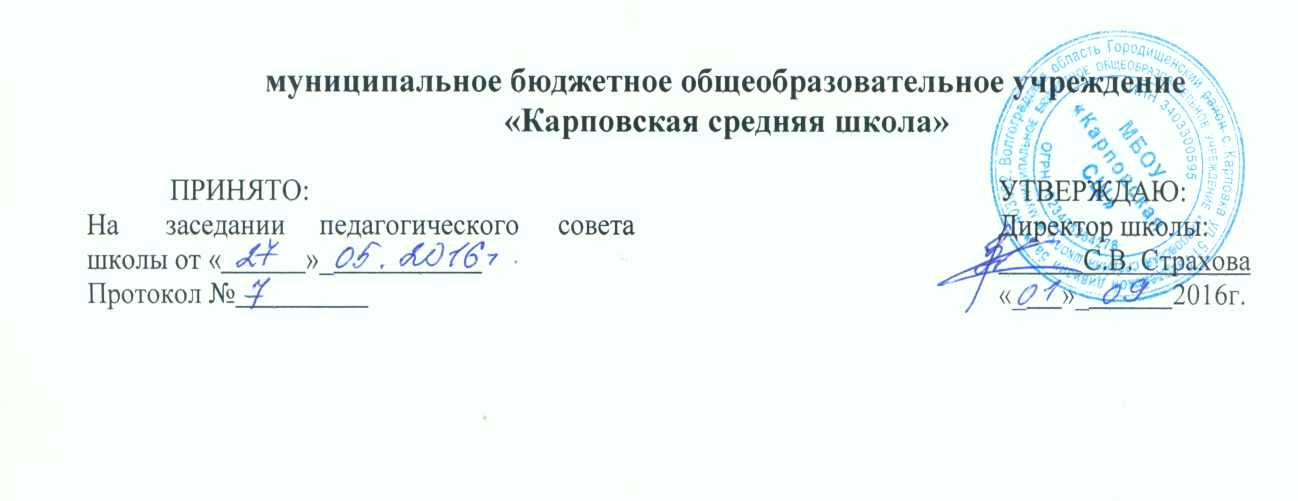 АДАПТИРОВАННАЯ ОСНОВНАЯ ОБРАЗОВАТЕЛЬНАЯ ПРОГРАММАОБРАЗОВАНИЯ ОБУЧАЮЩИХСЯ С УМСТВЕННОЙ ОТСТАЛОСТЬЮна 2016-2017 учебный годс. Карповка, 2016г.ОглавлениеЦелевой раздел АООП Пояснительная запискаЦель АООПАдресность АООП Планируемые результаты освоения обучающимися Адаптированной основной образовательной программыСистема	оценки	достижения	планируемых	результатов освоения адаптированной основной образовательной программыФормы аттестации и учёта достижений обучающихсяСодержательный разделПрограмма образованияПрограмма коррекционной работыОрганизационный разделУчебный планОрганизационно-педагогические условия Система психолого- педагогического сопровожденияСочетание основного и дополнительного образованияОбразовательные технологииКадровое обеспечение Программно-методическое обеспечение ПриложенияЦЕЛЕВОЙ РАЗДЕЛ АДАПТИРОВАННОЙ ОСНОВНОЙ ОБРАЗОВАТЕЛЬНОЙ ПРОГРАММЫПояснительная запискаАдаптированная основная образовательная программа является нормативно- управленческим документом  Муниципального бюджетного  общеобразовательного учреждения «Карповскаяя средняя школа» (далее МБОУ «Карповская СШ»), который характеризует специфику содержания образования и особенности организации учебно-воспитательного процесса. Это общеобразовательная программа, адаптированная для категории обучающихся, имеющих умственную отсталость, с учетом особенностей их психофизического развития, индивидуальных возможностей, и обеспечивающая коррекцию нарушений развития и социальную адаптацию.В основу разработки АООП для обучающихся с умственной отсталостью (интеллектуальными нарушениями) заложены дифференцированный и деятельностный подходы.Нормативно-правовой базой образовательной программы являются:Законы:Федеральный закон от 29.12.2012 г. № 273-ФЗ «Об образовании в Российской Федерации»;Федеральный закон от 01.12.2007 № 309 (ред. От 23.07.2013) «О внесении изменений в отдельные законодательные акты Российской Федерации в части изменения и структуры Государственного образовательного стандарта»; Закон Волгоградской области  от 04 октября 2013 года N 118-ОД «ОБ ОБРАЗОВАНИИ В ВОЛГОГРАДСКОЙ ОБЛАСТИ»;ФЕДЕРАЛЬНЫЙГОСУДАРСТВЕННЫЙОБРАЗОВАТЕЛЬНЫЙСТАНДАРТНАЧАЛЬНОГООБЩЕГООБРАЗОВАНИЯОБУЧАЮЩИХСЯСЗАДЕРЖКОЙПСИХИЧЕСКОГОРАЗВИТИЯ (проект)Концепции:Концепция долгосрочного социально-экономического развития Российской Федерации на период до 2020 года. Распоряжение Правительства Российской Федерации от 17.11.2008 № 1662-р.Программы:Государственная программа Российской Федерации «Развитие образования» на 2013-2020 годы (принята 11.10.2012 г. на заседании Правительства Российской Федерации);Примерная основная образовательная программа начального общего образования, рекомендованная Координационным советом при Департаменте общего образования Минобрнауки России по вопросам организации введения ФГОС (протокол заседания Координационного совета от 27-28 июля 2010 года № 1).Постановления:Постановление Правительства Российской Федерации от 29.03.2014 № 245 «О признании утратившими силу некоторых актов правительства российской Федерации» (отменено постановление от 19.03.2001 № 196 «Об утверждении Типового положения об общеобразовательном учреждении»);Постановление Правительства Российской Федерации от 15.04.2014 № 295 «Об утверждении государственной программы Российской Федерации «Развитие образования» на 2013-2020 годы»;Постановление Главного санитарного врача РФ от 29.12.2010 № 189 «Об утверждении СанПиН 2.4.2821-10 «Санитарно-эпидемиологические требования к условиям и организации обучения в общеобразовательных учреждениях»;Приказы;Приказ Министерства образования и науки Российской Федерации от 19.12.2014 № 1598 «Об утверждении федерального государственного образовательного стандарта начального общего образования обучающихся с ограниченными возможностями здоровья» Приказ Минобрнауки России от 05.10.2009 № 373 «Об утверждении и введении в действие федерального государственного образовательного стандарта начального общего образования»;Приказ Минобразования РО от 30.06.2010 № 582 «Об утверждении плана модернизации общего образования на 2011-2015 годы»;Приказ Минобрнауки России от 26.11.2010 № 1241 «О внесении изменений в федеральный государственный образовательный стандарт начального общего образования, утверждённый приказом Министерства образования и науки Российской Федерации от 6 октября 2009 № 373»;Приказ Минобрнауки России от 17.12.2010 № 1897 «Об утверждении и введении в действие федерального государственного образовательного стандарта основного общего образования»;Приказ Минобрнауки России от 03.06.2011 № 1994 «О внесении изменений в федеральный базисный учебный план и примерные учебные планы для образовательных учреждений Российской Федерации, реализующих программы общего образования, утверждённые приказом Минобразования России от 09.03.2004 № 1312»;Приказ Минобрнауки России от 22.09.2011 № 2357 «О внесении изменений в федеральный государственный образовательный стандарт начального общего образования, утверждённый приказом Министерства образования и науки Российской Федерации от 6 октября 2009 № 373»;Приказ Минобрнауки России от 10.11.2011 № 2643 «О внесении изменений в Федеральный компонент государственных образовательных стандартов начального общего, основного общего и среднего (полного) общего образования, утверждённый Министерством образования Российской Федерации от 05.03.2004 №1089»;Приказ Минобрнауки России от 31.01.2012 № 69 «О внесении изменений в федеральный компонент государственных образовательных стандартов начального общего, основного общего и среднего (полного) общего образования, утверждённый Министерством образования Российской Федерации от 05.03.2004 №1089»;Приказ Минобрнауки России от 01.02.2012 № 74 «О внесении изменений в федеральный базисный учебный план и примерные учебные планы для образовательных учреждений Российской Федерации, реализующих программы общего образования, утверждённые приказом Минобразования России от 09.03.2004 № 1312»;Приказ Министерства образования и науки Российской Федерации (Минобрнауки России) от 18.12.2012 № 1060 «О внесении изменений в федеральный государственный образовательный стандарт начального общего образования, утверждённый приказом Министерства образования и науки Российской Федерации от 06.10.2009 № 373»;Приказ Минобрнауки России от 30.08.2013 г. № 1015 «Об утверждении Порядка организации и осуществления образовательной деятельности по основным общеобразовательным программам начального общего, основного общего и среднего общего образования»;Приказ Минобрнауки России от 31.03.2014 № 253 «Об утверждении федерального перечня учебников, рекомендуемых к использованию при  реализации имеющих государственную аккредитацию образовательных программ начального общего, основного общего и среднего общего образования»;Приказ Министерства образования и науки Российской Федерации от 09.01.2014 № 2 «Об утверждении порядка применения организациями осуществляющими образовательную деятельность, электронного обучения, дистанционных образовательных технологий при реализации образовательных программ»;Приказ Министерства образования Российской Федерации от 10.04 2002 года 329/2065 – «Об утверждении учебных планов специальных (коррекционных) образовательных учреждений для обучающихся, воспитанников с отклонениями в развитии»,Распоряжения:Распоряжение Правительства Российской Федерации от 07.09.2010 № 1507-р «План действий по модернизации общего образования на 2011-2015 годы»;Распоряжение Правительства Российской Федерации от 30.12.2012 г. № 2620-р «Об утверждении плана мероприятий («дорожная карта») «Изменения в отраслях социальной сферы, направленные на повышение эффективности образования и науки».Письма:Письмо Департамента общего образования Минобрнауки России от 12.05.2011 № 03-296 «Об организации внеурочной деятельности при введении федерального государственного образовательного стандарта общего образования»;Письмо Минобрнауки России от 09.02.2012 № 102/03 «О введении курса ОРКСЭ с 1 сентября 2012 года». Устав МБОУ «Карповская СШ»;Основная образовательная программа МБОУ «Карповская СШ» Начальная школа (в рамках ФГОС НОО);         - Адаптированная образовательная программа МБОУ «Карповская СШ»;Программа развития МБОУ «Карповская СШ»;Адаптированная основная образовательная программа представляет собой совокупность образовательных программ разного уровня обучения (начального общего, основного общего образования) и соответствующих им образовательных технологий, обеспечивающих реализацию коррекционно-развивающей направленности учебно-воспитательного процесса и определяющих содержание образования, направленного на достижение прогнозируемого результата деятельности школы.Разработка	и	утверждение	Адаптированной	основной	образовательной программы  относятся к компетенции образовательного учреждения.Цели реализации адаптированной образовательной программы: 1.Коррекционная	(преодоление	отставаний,	неуспеваемости,  отклонений, нарушений, дефектов)2.Реабилитационная («восстановление» уверенности в своих возможностях  – «ситуация успеха»)3.Стимулирующая (положительная внутренняя мотивация)Задачи:формирование учебных  умений  и навыков;овладение знаниями основ наук;активизация интереса к художественному и техническому творчеству, приобщение к культурным ценностям человечества;индивидуализация	обучения,	учитывая	состояние	их	здоровья, индивидуально-типологические особенности.Перечень образовательных программВ настоящее время в МБОУ «Карповская СШ» для обучющихся с умственной отсталостью реализуются  следующие образовательные программы:В рамках данных образовательных программ реализуются разнообразные образовательные маршруты учащихся.Главными	ценностями	Адаптированной	основной	образовательной программы являются:Право каждого ребенка на получение образования в зависимости от его индивидуальных особенностей и возможностей.Признание интересов ребенка, поддержка его успехов и создание условий для его самореализации.Право педагога на творчество и профессиональную деятельность.Психологический	комфорт	всех	субъектов	психологического взаимодействия.Охрана и укрепление здоровья детей с ограниченными возможностями здоровья.Коллективное сотворчество учителей, учащихся и родителей во всех сферах жизни школы.Демократические, партнерские отношения  между взрослыми и детьми.Уважительное отношение к школе и ее традициям.Функционирование	учреждения	обусловило	разработку	и	реализацию педагогическим коллективом следующих рабочих программ:Профессионально-трудовое обучение Чтение и развитие речи  Письмо и развитие речиМатематика Изобразительное искусство Музыка и пение Физическая культура. Социально-бытовая ориентировка Природоведение (5 класс)Цель адаптированной образовательной программы.Перед педагогами школы осуществляющих обучение детей с умственной отсталостью стоит задача воспитания учащегося, способного ощутить себя гражданином общества. Главная цель обучения - коррекция отклонений в развитии обучающихся средствами образования и трудовой подготовки, а также социально-педагогической реабилитации для последующей интеграции в общество, воспитание человека, открытого людям, умеющего быть успешным в деятельности.В школе созданы возможности для получения полноценного образования детьми с ОВЗ и успешной социализации учащихся на основе интеграции возможностей   учебной   и   внеурочной   деятельности   в    образовательном процессе, с учетом уникальных воспитательных возможностей педагогического коллектива школы, на базе создания развивающей образовательной среды, здоровьесберегающего пространства школы и широкого спектра социальных связей школы.Главная цель адаптированной основной образовательной программы и ценностные  основания  ее  реализации  позволяют  сформулировать    следующие  цели образования:Основная школа:развитие мотивации к учебной деятельностиразвитие навыков самообслуживанияразвитие навыков учебной, трудовой, досуговой деятельностиТаким образом, адаптированная основная образовательная программа направлена  на достижение учащимися в процессе обучения:уровня  знаний,  умений  и  навыков,   необходимых  для	обучения  в школе;уровня	общекультурной	и	профессиональной	компетентности	в основной школе.Адаптированная основная образовательная программа определяет цели, ценности и содержание образовательного процесса, особенности их раскрытия через содержание программ и технологии обучения, через учебно-методическую базу программ обучения.Организация образования умственно отсталых детей в условиях МБОУ «Карповская СШ»   опирается  на  ряд принципов:принцип коррекционно-развивающей направленности процесса обучения и воспитания детей с общим интеллектуальным недоразвитием, который  предусматривает  отбор  специальных методов и приёмов педагогического воздействия на личность обучающегося, направленных на преодоление  недостатков  ее развития;принцип	индивидуально-дифференцированного	обучения	и воспитания;принцип  комплексного  подхода  в обучении.Цели,  задачи и приоритетные направления образовательной программы. Цель: создание коррекционно-развивающих условий, способствующих максимальному развитию личности, удовлетворению образовательных потребностей каждого ребёнка;  сохранению  и  поддержанию  его   физического  и психического здоровья, адаптации детей с нарушениями интеллекта к социальным условиям. Задачи:обеспечить гарантию права детей на образование;совершенствовать программно-методическое обеспечение учебного процесса в различных формах организации учебной деятельности;использовать современные информационные и коммуникационные технологии в учебной деятельности;формировать у обучающихся навыки эффективного социального взаимодействия, способствующих успешной социализации школьников.осуществлять  работу  по  формированию   компенсаторных  механизмов и коррекции недостатков психофизического развития, через  реализацию  специальных   коррекционных   дисциплин учебного плана.осуществлять  коррекцию   недостатков   личностного   развития   детей, посредством проведения мероприятий психолого- педагогической реабилитации.Приоритетными направлениями реализации адаптированной основной образовательной программы  выступают:осуществление образовательного и коррекционного процессов, т.е. реализация общеобразовательных программ начального, основного образования для детей с ОВЗ;формирование общей культуры личности обучающегося на основе обязательного минимума содержания общеобразовательных программ, их адаптации и интеграции в общество;обеспечение обучения, воспитания, коррекции первичных и вторичных отклонений в развитии детей с нарушениями интеллекта, формирования социально значимых качеств личности, компенсаторных умений и навыков, обеспечивающих социальную адаптацию в обществе;обеспечение условий для качественного обучения учащихся, всестороннего развития и раскрытия их способностей;создание условий для осознанного выбора и последующего освоения профессиональных образовательных программ.Адресность Адаптированной основной образовательной программы. Общие особенности детей, обучающихся по адаптированной программе:недостаточное физическое развитие, включая нарушения развития общей и мелкой моторики;нарушения интеллекта;нарушения  в развитии познавательной и речевой деятельности;недостаточное	развитие	коммуникативных	навыков	и	навыков самообслуживания;В соответствии с индивидуальными особенностями учащихся с нарушением интеллекта можно условно разделить на четыре группы:Первую группу составляют ученики, успешно овладевающие программным материалом в процессе фронтального обучения. Все задания они выполняют, как правило, самостоятельно, программный материал усваивают сознательно. Полученные знания и умения такие ученики успешнее остальных применяют на практике. При выполнении сложных заданий им нужна незначительная активизирующая помощь взрослого.Во вторую группу входят ученики, также успешно обучающиеся и справляющиеся с основными требованиями программы, но с более медленным темпом продвижения. Они понимают фронтальное объяснение учителя, запоминают изучаемый материал, но затрудняются сделать выводы и обобщения делают с помощью учителя, успешнее реализуют знания в конкретно заданных условиях, так как самостоятельный анализ и планирование своей деятельности у них затруднены. Их отличает меньшая самостоятельность в выполнении всех видов работ.К третьей группе относятся ученики, которые с трудом усваивают программный материал и нуждаются в разнообразных видах помощи (словесно- логической, наглядной, предметно-практической) помощи учителя. Для учащихся характерно недостаточное понимание вновь изучаемого материала, они нуждаются в дополнительном объяснении. Их отличает низкая  самостоятельность, пассивность, инертность психических процессов, сочетающихся с нарушениями внимания, что приводит к разнообразным ошибкам при выполнении заданий по предметам. Темп усвоения материала у этих учащихся значительно ниже, чем у детей, отнесенных ко второй группе. Значительно снижены у школьников данной группы способности к обобщению.Четвертую группу составляют ученики, которые овладевают программным материалом на самом низком уровне. Знания усваиваются ими механически, быстро забываются. Учащимся этой группы требуется чёткое неоднократное объяснение учителя при выполнении любого вида задания. Они нуждаются в выполнении достаточно большого количества упражнений, введении дополнительных приёмов обучения, постоянном контроле и подсказках во время выполнения работ. Они могут усвоить значительно меньший объем знаний и умений, чем предлагается программой специальной коррекционной школы.Отнесенность школьников к той или иной группе не является стабильной. Под влиянием корригирующего обучения учащиеся развиваются и могут переходить в группу выше.В МБОУ «Карповская СШ» дети с нарушением интеллекта обучаются по индивидуальным    учебным    планам.     Решение    об    обучении   по индивидульным  учебным  планам  принимается  ОУ	на основании  заключения ТПМПк с согласия родителей (законных представителей).Планируемые результаты освоения обучающимися адаптированной основной образовательной программы.Результатом реализации адаптированной основной образовательной программы должна стать «модель» (образ) выпускника. Модель выпускника - совокупность качеств и умений, сформированных в результате реализации образовательной программы школы. Образ выпускника является  главным целевым ориентиром в учебно - воспитательной работе с обучающимися.Основные задачи и содержание образования на каждом уровне формируются исходя из психологических характеристик учащегося данного возраста.Основное общее образование (5-9 классы)Задачи:достижение выпускниками основной школы уровня функциональной грамотности, необходимой в современном обществе как по математическому и естественно-научному, так и по социально- культурному направлениям;формирование целостного представления о мире, основанного на приобретенных знаниях, умениях, навыках и способах деятельности;приобретение опыта разнообразной деятельности (индивидуальной и коллективной), опыта познания и самопознания;повышение мотивации обучения через активизацию познавательной деятельности; организация целенаправленной познавательной деятельности учащихся, направленной на дальнейшее развитие  личности учащегося, его индивидуальных возможностей и интересов,  способности к социальному определению;сохранение и укрепление здоровья детей, формирование основ здорового образа жизни.Модель выпускника 9 класса:Планируемые результаты в личностной сфереПланируемые результаты формирования умений и навыков в процессе изучения различных предметов.При изучении предмета «Чтение и развитие речи» должны быть сформированы:осознание значимости чтения для своего  дальнейшего  развития  и успешного обучения по другим  предметам;потребность в систематическом чтении как средстве познания мира  и  самого себя, расширения кругозора;умение полноценно воспринимать художественную литературу, эмоционально отзываться на прочитанное, высказывать свою точку зрения   и уважать мнение собеседника;восприятие художественного произведения как особого вида искусства, умение соотносить его с другими видами  искусства;первичные умения работы с учебной и научно-популярной литературой: ориентирование в книге по названию, оглавлению; использование подзаголовков, сносок; самостоятельный и целенаправленный выбор книги  в библиотеке по заданной тематике, по собственному  желанию;  составление краткой аннотации (автор, название, тема книги, рекомендации  к чтению) литературного произведения по заданному  образцу;умение читать (вслух и про себя) со скоростью, позволяющей понимать смысл прочитанного;умение осознанно воспринимать (при чтении вслух и про себя, при прослушивании) содержание различных видов текстов, выявлять их специфику (художественный, научно-популярный, учебный, справочный);навыки чтения соответствующих возрасту литературных, учебных, научно- познавательных текстов, инструкций;умение читать литературное произведение по  ролям;умение использовать простейшие приёмы  анализа  различных  видов текстов: устанавливать причинно-следственные связи  и  определять  главную мысль произведения; определять последовательность событий, делить текст на части, озаглавливать их; задавать вопросы по услышанному или прочитанному учебному, составлять простой план; находить различные средства выразительности (сравнение, олицетворение, метафора), определяющие отношение автора к герою,  событию;умение работать со словом (распознавать прямое и переносное значение слова, его многозначность, определять значение слова по контексту), целенаправленно пополнять свой активный словарный запас, ориентироваться в соответствующих возрасту словарях и  справочниках;умение распознавать особенности построения фольклорных форм (сказки, загадки, пословицы);умение отличать прозаический текст от поэтического;умение декламировать (читать наизусть) стихотворные  произведения;умение выступать перед знакомой аудиторией (сверстников, родителей, педагогов) с небольшими сообщениями, используя иллюстративный ряд (плакаты, аудио - и виде иллюстрации, видеосюжеты и анимации и др.);умение оформлять свою мысль в монологическое речевое высказывание небольшого объёма (повествование,  описание,  рассуждение), формулировать несложные выводы, с опорой на авторский текст, по предложенной теме или при ответе на  вопрос;умение пересказывать текст подробно и сжато, устно и  письменно;умение творчески пересказывать текст (от лица героя,  от  автора),  дополнять текст;умение осознавать сущность поведения героев, определять авторскую позицию, самостоятельно делать выводы, соотносить поступки героев с нравственными нормами, высказывать собственное суждение, коллективно обсуждать прочитанное, доказывать собственное мнение, опираясь на текст или собственный опыт, соотносить позицию автора с собственной точкой зрения;умение на основе имеющихся знаний, жизненного опыта подвергать сомнению достоверность прочитанного, обнаруживать недостоверность получаемых сведений, пробелы в информации и находить  пути  восполнения этих пробелов;умение делать выписки из прочитанных текстов с учётом цели их дальнейшего использования, составлять небольшие письменные аннотации к тексту, отзывы о прочитанном;умение создавать собственный текст на основе художественного произведения, репродукций картин художников, по серии иллюстраций к произведению или на основе личного опыта;умение создавать иллюстрации, инсценировки, сценарии, проекты по содержанию произведения;При изучении предмета «Письмо и развитие речи» должны быть сформированы:осознание языка как основного средства человеческого общения и явления национальной культуры;позитивное эмоционально-ценностное отношение к русскому языку;отношение к правильной устной и письменной речи  как  показателям  общей культуры человека;представление о нормах русского и литературного языка (орфоэпических, лексических, грамматических) и правилах речевого этикета;представления о системе и структуре русского языка: фонетике и графике, лексике, словообразовании, морфологии и  синтаксисе;умение соблюдать нормы русского и литературного языка в  собственной речи и оценивать соблюдение этих норм в речи собеседников (в объёме представленного в учебнике материала);умение находить при сомнении в правильности постановки ударения или произношения слова ответ самостоятельно (по словарю учебника) либо обращаться за помощью (к учителю, родителям и др.);знание последовательности букв в русском алфавите, умение пользоваться алфавитом для упорядочивания слов и поиска нужной информации;умение различать предложение, словосочетание, слово;умение устанавливать при помощи смысловых вопросов связь  между словами в словосочетании и предложении;умение находить, характеризовать, сравнивать, классифицировать такие языковые единицы, как звук, буква, часть слова, часть речи, член предло- жения, словосочетание, простое предложение, сложное предложение;навыки применения орфографических правил и правил постановки знаков препинания (в объёме изученного) при записи собственных и предложенных текстов;умение различать изменяемые и неизменяемые слова, родственные (однокоренные) слова и формы слова;умение находить в словах окончание, корень, приставку, суффикс;умение определять грамматические признаки имён существительных — род, число, падеж, склонение;умение определять грамматические признаки имён прилагательных — род, число, падеж;умение определять грамматические признаки глаголов — число, время, род  (в прошедшем времени), лицо (в настоящем и будущем  времени),  спряжение;умение проводить морфологический разбор имён существительных, имён прилагательных, глаголов по предложенному в учебнике алгоритму; оценивать правильность проведения морфологического разбора;умение определять значение слова по тексту или уточнять с помощью толкового словаря;умение подбирать синонимы для устранения повторов в тексте;умение подбирать антонимы для точной характеристики предметов при их сравнении;умение различать употребление в тексте слов в прямом и переносном значении (простые случаи);умение классифицировать предложения по цели высказывания, находить повествовательные/побудительные/вопросительные предложения;умение различать простые и сложные предложения, предложения с однородными членами;умение находить главные и второстепенные члены предложения;умение различать второстепенные члены предложения — определения, дополнения, обстоятельства;умение выполнять в соответствии с предложенным в учебнике алгоритмом разбор простого предложения (по членам предложения, синтаксический), оценивать правильность разбора;умение применять правила правописания (в объёме содержания курса);умение определять (уточнять) написание слова по орфографическому словарю;умение писать под диктовку тексты объёмом 75—80 слов в соответствии с изученными правилами правописания;умение безошибочно списывать текст объёмом 80—90 слов;умение писать небольшие по объёму изложения и сочинения творческого характера;умение оформлять все виды деловых бумаг;умение проверять собственный и предложенный текст, находить  и исправлять орфографические и пунктуационные ошибки.умение при составлении собственных текстов  перефразировать записываемое, чтобы избежать орфографических  и  пунктуационных ошибок.При	изучении	предмета	«Математика»	должны	быть сформированы:умение использовать начальные математические знания для  описания окружающих предметов, процессов, явлений, оценки количественных и пространственных отношений;основы логического и алгоритмического мышления, пространственного воображения и математической речи;представление о числе как результате счёта и измерения, о десятичном принципе записи чисел;умение группировать числа по заданному признаку;умение читать, записывать, сравнивать, упорядочивать числа от нуля до миллиона;умение устанавливать закономерность — правило, по которому составлена числовая последовательность, и составлять после- довательность по заданному правилу (увеличение/уменьшение числа на несколько единиц, увеличение/уменьшение числа в несколько  раз);необходимые вычислительные навыки, умение выполнять устно и письменно арифметические действия с числами; находить неизвестный компонент арифметического действия; составлять числовое выражение и находить его значение;умение выполнять устно сложение, вычитание, умножение и деление однозначных, двузначных и в пределах 100, в лёгких случаях в пределах 1000000;умение выполнять письменно арифметические действия с натуральными числами и десятичными дробями;умение вычислять значение числового выражения, содержащего 2—  3 арифметических действия (со скобками и без скобок);умение проводить проверку правильности вычислений с помощью обратного действия;умение выбирать единицу для измерения данной величины (длины, массы, площади, времени), объяснять свои действия.умение читать и записывать величины (массу, время, длину,  площадь, скорость), используя основные  единицы  измерения величин и соотношения между ними (килограмм - грамм; год -  месяц- неделя - сутки - час - минута - секунда; километр - метр, метр - дециметр, дециметр - сантиметр, метр - сантиметр, сантиметр - миллиметр), сравнивать названные величины, выполнять арифметические действия с этими величинами;умение анализировать задачу, устанавливать зависимость между величинами, взаимосвязь между условием и вопросом задачи, определять количество и порядок действий для решения задачи, выбирать и объяснять выбор действий;умение решать учебные задачи и задачи, связанные с повседневной жизнью, арифметическим способом, в 1—2 действия, 3—4 действия;умение оценивать правильность хода решения и реальность ответа на вопрос задачи;умение решать задачи на нахождение доли величины и величины по значению её доли (половина, треть, четверть, пятая, десятая часть);умение решать простые задачи на нахождение процента от числа;умение распознавать, называть, изображать геометрические фигуры: точка, отрезок, ломаная, прямой угол, многоугольник, треугольник, прямоугольник, квадрат, параллелограмм, окружность, круг, куб, прямоугольный параллелепипед, шар пирамида, цилиндр, конус;умение соотносить реальные объекты с моделями геометрических фигур;умение описывать взаимное расположение предметов в пространстве и на плоскости;умение выполнять измерение длин, построение  геометрических фигур с заданными измерениями (отрезок, квадрат, прямоугольник, многоугольник, угол, окружность) с помощью линейки, угольника, циркуля;умение вычислять периметр треугольника, прямоугольника и квадрата, площадь прямоугольника и квадрата, объём прямоугольного параллелепипеда.При изучении предметов «Природоведение», «Биология» должны быть сформированы:основы практико-ориентированных знаний о природе и человеке;представления о природных объектах и явлениях как компонентах единого мира;умение узнавать изученные объекты и явления живой и неживой природы;умение описывать на основе предложенного плана изученные объекты и явления живой и неживой природы, выделять их существенные признаки;умение сравнивать объекты живой и неживой природы на основе внешних признаков или известных характерных свойств и проводить простейшую классификацию изученных объектов природы;умение проводить несложные наблюдения в окружающей среде и ставить опыты, используя простейшее лабораторное оборудование и измерительные приборы; следовать инструкциям  и  правилам техники безопасности при проведении наблюдений и опытов;умение использовать естественно-научные тексты с целью поиска информации, ответов на вопросы, объяснений, создания собственных устных или письменных высказываний;понимание необходимости здорового образа жизни, соблюдения правил безопасного поведения;умение использовать знания о строении и функционировании организма человека для сохранения и укрепления своего здоровья;умение пользоваться простыми навыками самоконтроля са- мочувствия для сохранения здоровья, осознанно выполнять режим дня, правила рационального питания и личной гигиены;умение обнаруживать простейшие взаимосвязи между живой и неживой природой, взаимосвязи в живой природе, определять характер взаимоотношений человека и природы;осознание ценности природы и необходимости нести  ответственность за её сохранение, соблюдать правила экологичного поведения в школе, и в быту (раздельный сбор мусора,  экономия воды и электроэнергии) и природной среде;При изучении предмета «География» должны быть  сформированы:умение находить на карте мира, глобусе географические объекты, Российскую Федерацию, на карте России — Москву,умение узнавать государственную символику Российской Федерации и своего региона;умение использовать готовые модели (глобус, карта, план) для объяснения явлений или описания свойств объектов;умение определять стороны горизонта, ориентироваться по Солнцу, компасу и местным признакам природы;умение читать простейшие планы местности;умение показывать на карте изученные объекты, обозначать их на контурной карте;умение давать элементарное описание природы по зонам;умение устанавливать взаимосвязь между климатом, растительным и животным миром, природными условиями и занятиями населения;умение находить на политической карте изученные государства и их столицы, описывать природные условия и достопримечательности изученных стран.При	изучении	предметов	«История	Отечества»	 должны	быть сформированы:умение различать прошлое, настоящее, будущее; соотносить изученные исторические события с датами, конкретную дату с веком; находить место изученных событий на «ленте времени»;умение на основе имеющихся знаний отличать реальные исторические факты от вымыслов;умение соотносить факты, относящиеся к образу жизни, обычаям и верованиям своих предков, с различными историческими периодами;умение использовать различные справочные издания (учебники, словари, энциклопедии, включая компьютерные) с целью поиска познавательной информации, ответов на вопросы, объяснений, для создания собственных устных или письменных высказываний;умение ориентироваться в важнейших для страны событиях и фактах прошлого и настоящего; оценивать их возможное влияние на будущее;чувство гордости за свою Родину, российский народ и его историю, осознание своей этнической и национальной принадлежности в контексте ценностей многонационального российского общества;начальные представления об устройстве общества, о социальных объектах и явлениях как компонентах единого мира;целостный взгляд на мир в его органичном единстве и разнообразии народов, культур и религий;представления о нравственных нормах, о добре и зле, должном и недопустимом, которые станут базой самостоятельных поступков и действий на основе морального выбора;практико-ориентированные знания о человеке и обществе, осознание своей неразрывной связи с жизнью общества;умение оценивать характер взаимоотношений людей в различных социальных группах (семья, общество сверстников, этнос),  как основа навыков адаптации в динамично изменяющемся и развива- ющемся мире;уважение к законам, нормам и правилам, готовность их выполнять;гуманистические и демократические ценностные ориентации, способствующие формированию гражданской ответственности;основы духовно-нравственных ценностей личности, способность оценивать на основе традиционных моральных норм и нравственных идеалов отношение к себе, другим людям, обществу, государству, Отечеству, миру в целом.При изучении предмета «Изобразительное искусство» должны быть сформированы:основы художественной культуры: представление о специфике изобразительного искусства, потребность в художественном творчестве и в общении с искусством, первоначальные понятия о выразительных возможностях языка искусства, основы анализа произведений искусства;умение видеть, чувствовать и изображать красоту и разнообразие природы, человека, зданий, предметов в различных формах художественно-творческой деятельности;понимание разницы представлений о красоте человека в  разных  культурах мира,осознанное уважение и принятие традиций, самобытных культурных ценностей многонационального народа Российской Федерации, терпимость к другим вкусам и мнениям;умение узнавать, описывать и эмоционально оценивать шедевры российского и мирового искусства, участвовать в обсуждении их содержания и выразительных средств;умение видеть проявления художественной культуры вокруг (музеи искусства, архитектура, скульптура, дизайн, декоративные искусства в доме, на улице, в театре);умение различать основные виды художественной  деятельности  (рисунок, живопись, скульптура, архитектура, декоративно-прикладное искусство, художественное конструирование и дизайн);практические умения в различных видах художественной деятельности: графике (рисунке), живописи, художественном конструировании, декоративно-прикладном искусстве;умение наблюдать, сравнивать, сопоставлять и анализировать пространственную форму предмета; изображать предметы различной формы, создавать простые композиции на заданную тему на плоскости и   в пространстве;умение использовать декоративные элементы, геометрические, растительные узоры для украшения своих изделий и предметов быта; передавать в собственной художественно-творческой деятельности специфику стилистики произведений народных художественных промыслов в России;умение создавать средствами живописи, графики, декоративно- прикладного искусства образ человека: передавать на плоскости и в объёме пропорции лица, фигуры; передавать характерные  черты  внешнего облика, одежды, украшений;умение использовать выразительные средства изобразительного искусства: композицию, форму, ритм, линию, цвет, объём, фактуру, различные художественные материалы и приёмы работы с ними для передачи собственного замысла;умение моделировать новые формы, различные ситуации путём трансформации известного, создавать новые образы природы, человека, фантастического существа и построек средствами изобразительного искусства;умение решать художественные задачи с опорой на правила перспективы, цветоведения, усвоенные способы действия.При	изучении	предмета	«Физкультура»	должны	быть сформированы:(для обучающихся, не имеющих противопоказаний для занятий физической культурой или существенных ограничений по нагрузке)понятия «физическая культура», «режим дня»; представление о значении утренней зарядки, физкультминуток и физкультпауз, уроков физической культуры, закаливания, прогулок на свежем воздухе, подвижных игр, занятий спортом для укрепления здоровья, развития основных систем организма, для трудовой деятельности;навыки планирования и соблюдения режима дня с учётом своей учебной и внешкольной деятельности, показателей своего здоровья;умение характеризовать основные физические качества (силу, быст- роту, выносливость, координацию, гибкость) и различать их между собой;первичные навыки и умения по организации и проведению утренней зарядки, физкультурно-оздоровительных мероприятий в течение учебного дня, во время подвижных игр в помещении и на открытом воздухе,умение составлять комплексы оздоровительных и общеразвивающих упражнений, использовать простейший спортивный инвентарь и оборудование;навыки безопасного поведения и предупреждения травматизма во время занятий физическими упражнениями, подбора одежды и обуви в зависимости от условий проведения занятий;жизненно важные двигательные навыки и умения: бегать и прыгать различными способами; метать и бросать мячи; лазать и перелезать через препятствия; выполнять акробатические и гимнастические упражнения; передвигаться на лыжах и плавать простейшими способами;умение выполнять организующие строевые команды и приёмы;умение выполнять акробатические упражнения (кувырки, стойки, перекаты);умение выполнять гимнастические упражнения на  спортивных снарядах (перекладина, брусья, гимнастическое бревно);умение выполнять легкоатлетические упражнения (бег, прыжки, метания и броски мяча разного веса и объёма);навыки выполнения тестовых нормативов по физической подготовке;навыки организации и проведения подвижных игр, элементы и простейшие технические действия игр в футбол, баскетбол и волейбол, навыки коллективного общения и взаимодействия;умение выполнять комплексы специальных упражнений,  направленных на формирование правильной осанки, профилактику нарушения  зрения,  развитие  систем  дыхания  и  кровообращения,  на развитие	физических	качеств	(силы,	быстроты,	выносливости, координации гибкости);умение выполнять простейшие приемы оказания доврачебной помощи при травмах и ушибах.При	изучении	предмета	«Музыка	и	пение»	должны	быть сформированы:понимание роли музыки в жизни человека;основы музыкальной культуры через, развитый художественный вкус, интерес к музыкальному искусству и музыкальной деятельности;уважение к истории и духовным традициям России, музыкальной  культуре её народов, гордость за достижения отечественного и мирового музыкального искусства;умение ориентироваться в многообразии музыкального фольклора  России, сопоставлять различные образцы народной и профессиональной музыки;представление об эстетических идеалах человечества, духовных, культурных отечественных традициях, этнической самобытности музыкального искусства разных народов;умение воспринимать музыку различных жанров, размышлять о музыкальных произведениях как способе выражения чувств и мыслей человека, эмоционально, откликаться на искусство, выражая своё отношение к нему в различных видах музыкально-творческой деятельности;умение определять виды музыки, звучание различных музыкальных инструментов, в том числе и современных электронных;основы музыкальной памяти и слуха, певческого голоса, творческих способностей в различных видах музыкальной деятельности;умение взаимодействовать в процессе ансамблевого, коллективного исполнения музыкальных произведений;умение применять полученные знания и приобретённый опыт творческой деятельности при организации содержательного культурного досуга во внеурочной и внешкольной деятельности.При	изучении	предмета	«Профессионально-	трудовое	обучение» должны быть сформированы:начальные представления о материальной культуре как продукте творческой предметно-преобразующей деятельности человека, о гармонической взаимосвязи предметного мира с миром природы;основы конструкторско-технологического мышления, пространственного воображения, эстетических представлений;представление об общих правилах создания предметов рукотворного мира:  соответствии  изделия  обстановке,  удобстве   (функциональность), прочности, эстетической выразительности — и руководствоваться ими в своей продуктивной деятельности;общее представление о мире профессий, их социальном  значении, истории возникновения и развития;основы таких социально ценных личностных и нравственных качеств, как трудолюбие, организованность, добросовестное и ответственное отношение к делу, уважение к чужому труду и результатам труда;знания и умения для творческой самореализации при изготовлении подарков близким и друзьям, художественно-декоративных и других изделий;первоначальный опыт организации собственной практической деятельности на основе сформированных регулятивных универсальных учебных действий: анализа предлагаемой информации, планирования предстоящей практической работы, отбора оптимальных способов де- ятельности, осуществления контроля и коррекции результатов своей работы;умение организовывать свое рабочее место в зависимости от вида работы;умение на основе полученных представлений о  многообразии  материалов, их видах, свойствах, происхождении, практическом применении в жизни осознанно подбирать доступные в обработке материалы для изделий в соответствии с поставленной задачей, экономно расходовать используемые материалы;умение распознавать простейшие чертежи и эскизы, читать их и  выполнять разметку с опорой на них; изготавливать плоскостные и объёмные изделия по простейшим чертежам, эскизам, схемам, рисункам;умение анализировать устройство изделия: выделять детали, их форму, определять взаимное расположение, виды соединения деталей;умение отбирать и выполнять оптимальные и доступные технологические приёмы ручной обработки материалов при разметке деталей, их выде- лении из заготовки, формообразовании, сборке и отделке изделия;навыки рациональной безопасной работы ручными инструментами: измерительными (рейсмус, штангенциркуль, транспортир, малка), чертёжными (линейка, угольник, циркуль), режущими (ножницы, нож) и колющими (швейная игла, шило), столярными (лучковая  пила,  выкружная пила, отвёртка, молоток, киянка, напильники, коловорот, стамеска, шлифовальная шкурка, надфиль, долото, фуганок, рубанок, плоскогубцы, тиски, струбцина)навыки рациональной безопасной работы на станках (сверлильном, токарном, фрезерном).Система оценки достижения планируемых результатов освоения адаптированной основной образовательной программы.В  МБОУ «Карповская СШ» реализуются следующие системы оценки:пятибалльная система оценивания (5 - 9 классы);Достижение предметных результатов обеспечивается за счет основных учебных предметов. Поэтому объектом оценки предметных результатов является способность учащихся решать учебно-познавательные и учебно-практические задачи.Оценка достижения предметных результатов ведётся как в ходе текущего и промежуточного оценивания, так и в ходе выполнения итоговых проверочных работ. Основным инструментом итоговой оценки являются итоговые  контрольные работы – система заданий различного уровня сложности по  русскому языку, математике и профессионально-трудовому обучению.Промежуточные итоговые оценки в баллах выставляются за четверти в 5-9 классах. В конце учебного года выставляются итоговые годовые оценки.Критерии	и	способы	изучения	эффективности	реализации программы воспитательной работыСформированность основных качеств личности (отражается в диагностике уровня воспитанности).Удовлетворенность учащимися, родителями и педагогами жизнедеятельностью образовательного учреждения (отражается в результатах	мониторингового	исследования	участников образовательного процесса).Сформированность познавательного компонента (учебная мотивация, профессиональное самоопределение и т.п.).Фактический результат деятельности школьных творческих и других объединений (творческие выставки внутри школы, участие в выставках городского регионального, федерального значения, отчёты руководителей кружков).Наличие и результативность деятельности ученического соуправления.Формы аттестации и учёта достижений обучающихся.Диагностика уровня успешности освоения программы осуществляется через следующие основные формы аттестации учащихся.Ежегодная промежуточная аттестация по отдельным предметам  проводится в конце учебного года. Система отметок при промежуточной аттестации — по 5- балльной системе.II . Содержательный раздел АООПСодержательный	раздел	АООП включает:Образовательный компонент АООП раскрывается содержание образования по годам обучения, ожидаемые результаты предметных достижений, формы оценивания предметных достижений обучающихся с ОВЗ.Коррекционный компонент, излагает направления коррекционной работы с обучающимся (обучающимися), ее приемы, методы и формы.Программа образованияПрограмма коррекционной работы.Коррекционная работа в школе представлена следующими направлениями:	Психологическое	СоциальноеПсихологическое направлениеВ школе ведется работа по решению вопросов коррекции недостатков личности, познавательной деятельности, а также школьной и социальной адаптации детей и подростков. Психологическая диагностика проводится педагогом-психологом и включает в себя методы психологического тестирования учащихся классов начальной и основной школы, выявляющих уровень развития познавательных процессов (внимания, памяти, мышления), диагностику учащихся, имеющих проблемы в обучении и в развитии; диагностику профессиональной направленности. По всем выявленным проблемам осуществляется работа с целью их коррекции.Система психологической коррекционной работы с детьми включает в себя: Комплексное изучение личностных и психофизиологических особенностей детей, которое включает в себя психологическое обследование детей, изучение психологических особенностей, интересов, склонностей, диагностика характера общения с взрослыми и сверстниками, определение потенциальных возможностей каждого ребенка, составление психологических заключений по итогам диагностики. Профилактика отклонений в социальном и психологическим  здоровье, включающая формирование психологической культуры детей, предупреждение психологической перегрузки и невротических срывов, оказание психологической помощи, создание позитивной мотивации к обучению, разработка конкретных рекомендаций педагогическим работникам, родителям и лицам их заменяющих. Проведение систематической коррекционно - развивающей работы, которая включает в себя планирование, развитие психических функций, развитие коммуникативных качеств, развитие навыков самоанализа, коррекцию отклонений в психическом развитии, снятие негативных переживаний, развитие готовности к ориентации в разных жизненных ситуациях.Социальное направлениеСоциально-педагогическая поддержка учащихся осуществляется штатным социальным педагогом. Деятельность социального педагога строится на основе учета интересов и потребностей обучающихся и направлена на объединение усилий  всех,  кто  профессионально  может  помочь  данной  категории учащихсярешить как материальные, так и социальные проблемы: учреждения социальной помощи и защиты, медицинские и правоохранительные органы, общественные организацииСоциальный педагог регулирует взаимоотношения участников образовательного процесса; обеспечивает взаимодействия семей, педагогов и детей по вопросам зашиты прав ребёнка, прав человека; ведёт просветительскую работу по правовым вопросам.Медицинское направлениеМедицинский контроль за состоянием здоровья учащихся, условиями организации учебно-воспитательного процесса осуществляется фельдшером Карплвского ФАП Коррекционно - развивающие занятия в представлены внеурочными занятиями, которые должны обеспечивать		развитие социально-бытовых навыков	активизацию	социальных	потребностей	и	развитие	навыков самостоятельной работы,	развитие познавательной активности и познавательных интересов,	формирование эмоционально-волевой сферы и положительных качеств личности.III. ОРГАНИЗАЦИОННЫЙ РАЗДЕЛ АДАПТИРОВАННОЙ ОСНОВНОЙ ОБРАЗОВАТЕЛЬНОЙ ПРОГРАММЫ.1.  Учебный план.Учебный план реализует адаптированную основную образовательную программу, разработанную  на основе:Программы  специальной  (коррекционной)  образовательной  школы  VIII вида 5 – 9 классы в 2 сб. /Под редакцией В.В.Воронковой - Москва Гуманитарный издательский центр ВЛАДОС, 2013г.Задачи учебного плана:Реализация права обучающихся с ограниченными возможностями здоровья на получение бесплатного образования;Создание условий для:формирования основ учебной деятельности,  элементарного усвоения предметных областей в соответствии с психофизическими возможностями обучающихсяформирования базовой компетентности учащихся с общим интеллектуальным     недоразвитием	для     их      жизненного самоопределения;получения  профессионально-трудовой подготовки;коррекции и компенсации недостатков психофизического развития  и	становления  социально-компетентной личности;Подготовка выпускников 9 классов для успешной социальной адаптации;Сохранение и укрепление здоровья учащихся через все направления учебно-воспитательного процесса;Учебный план определен особенностями психофизического развития и возможностями  ребенка с общим интеллектуальным недоразвитием.В 5–9 классах продолжается обучение общеобразовательным предметам.Учебный план школы является нормативным документом, определяющим структуру   учебно-воспитательного   процесса,   регулирует    обязательную       и  дополнительную	нагрузку	в	рамках	максимально	допустимого	недельного количества часов в каждом классе (пятидневная рабочая неделя)Цели и задачи основного общего образования (5-9классы):Элементарная	общеобразовательная	подготовка,	имеющая практическую направленность;Профессионально-трудовое обучение.Формирование и укрепление базы основных ЗУН, расширение знаний об окружающем мире;Развитие речи, её понятийной стороны: закрепление умений делать выводы и обобщения;Развитие измерительных и вычислительных операций в сочетании с профессионално-трудовым обучением.Учебный план включает общеобразовательные предметы, содержание которых приспособлено к возможностям обучающихся, трудовую подготовку, коррекционную подготовку.В процессе усвоения образовательных областей учащиеся достигают уровня функциональной грамотности, овладевают навыками общения, учебного труда, культуры поведения.Содержание основных компонентов учебного планаУчебный план и логика его построения отражают основные задачи и цели, стоящие перед школой-интернатом. Учебные предметы учитывают особенности познавательной  деятельности, направлены   на  разностороннее  развитие личности учащихся, способствуют их умственному развитию, обеспечивают гражданское, нравственное, трудовое, эстетическое и физическое воспитание. Предметы содержат материал, помогающий учащимся достичь того уровня общеобразовательных знаний и умений, трудовых навыков, который необходим им для социальной адаптации.Содержание обучения по всем учебным предметам имеет практическую, коррекционную, воспитывающую направленность. Школа готовит своих воспитанников к непосредственному включению в жизнь, в трудовую деятельность в условиях современного производства.Каждый учебный предмет включает основное предметное содержание конкретной научной области, обусловленное логикой ее предложения и усвоения, специальной методикой обучения, коммуникативной деятельностью учителя и учеников в процессе обучения, спецификой учебного материала для обеспечения воспитательных целей.Исходя из разных возможностей учащихся в усвоении отдельных учебных предметов, школа-интернат разрабатывает различного уровня индивидуальные программы.Содержание образовательных предметов (1-9 классы) Русский язык. Задачи обучения русскому языку - повысить  уровень общего и речевого развития учащихся, прививать общепринятые нормы общественного поведения, научить школьников правильно и осмысленно читать доступный их пониманию текст, выработать элементарные навыки грамотного письма, научить правильно и последовательно излагать свои мысли в устной и письменной форме. В	ходе	изучения	материала		у	учащихся		формируются	некоторые орфографические и пунктуационные навыки, развивается устная и письменная речь, что имеет большое значение для их социальной адаптации. По письму и развитию  речи			во  все  годы  обучения  изучаются  разделы:  “Звуки  и  буквы”, “Слово”, “Предложение”, “Связная речь”. Учащиеся овладевают правописанием значимых частей слова и различных частей речи. Большое внимание при этом уделяется фонетическому разбору слова. При изучении состава слова, основных грамматических категорий в старших классах учащиеся усваивают более сложные правила правописания. На базе практического усвоения в младших классах простого предложения на старших годах обучения школьники изучают разной сложности синтаксические конструкции. Усиление практической направленности обучения повышается от класса к классу. В старших классах учащиеся должны использовать полученные знания в практической деятельности при написании изложений		и		сочинений.	У		школьников	формируются	навыки	четкого, правильного, логичного изложения своих мыслей в устной и письменной форме. Части речи изучаются в том объеме, который необходим учащимся для выработки практических навыков устной и письменной речи- обогащения и активизации словаря, формирования навыков грамотного письма. Большое внимание уделяется формированию связной письменной речи. В связи с этим ведется постоянная работа над развитием фонематического слуха и правильного произношения, обогащением	и			уточнением	словаря,	обучению		построения		предложений, связному устному и письменному высказыванию. Обучение навыкам делового письма осуществляется по двум направлениям: учащиеся получают образцы и упражняются в оформлении деловых бумаг (бланков, квитанций), в то же время предусматривается формирование навыков четкого, правильного, логичного и достаточно	краткого		изложения		своих		мыслей	в		письменной		форме	(присоставлении автобиографии, заявления, расписки). Чтение. Учащиеся овладевают навыками сознательного,  правильного, беглого и выразительного чтения, умения пересказывать прочитанное. Для чтения подбираются произведения, содержание которых направлено на развитие познавательных интересов детей, расширение кругозора, представлений, воспитание нравственных качеств. Это произведения о картинах родной природы, о   настоящем  и   прошлом  нашей   Родины,  рассказы   о  жизни,  труде     наших современников, о делах школьников. Значительное место занимают доступные пониманию детей с ограниченными возможностями здоровья произведения о жизни и творчестве классиков литературы, художников, музыкантов, общественных деятелей и др.В процессе обучения у учащихся совершенствуется техника чтения, постепенно формируется умение самостоятельно разбираться в содержании прочитанного, развивается связная устная речь. Математика.  Задачи преподавания математики:дать учащимся доступные количественные, пространственные и временные представления, которые им в дальнейшем помогут включиться в трудовую деятельность,повышение уровня общего развития учащихся и коррекции их познавательной деятельности и личностных качеств, воспитание у  учащихся целенаправленности, терпеливости, работоспособности, настойчивости, трудолюбия, самостоятельности, навыков контроля и самоконтроля, развитие точности и глазомера. Обучение математике носит предметно-практическую направленность, тесно связано с жизнью и профессионально-трудовой  подготовкой учащихся.Самое серьезное внимание при обучении математике уделяется формированию у школьников вычислительных навыков, что жизненно важно для детей с ограниченными возможностями здоровья. В младших классах вычисления осуществляются в пределах 100. Арифметические действия с переходом через разряд тщательно отрабатываются и усваиваются в пределах 20, 100. Такая система обучения позволяет школьникам осознанно выполнять все действия с большими числами в старших классах, где они знакомятся с многозначными числами в пределах 1000 000. Они учатся читать числа, записывать их под диктовку, сравнивать, выделять классы, разряды. Знание основ десятичной системы счисления должно помочь учащимся овладеть счетом различными разрядными единицами. При обучении письменным вычислениям необходимо добиться, прежде всего, четкости и точности в записях арифметических действий, правильности вычислений и умения проверять решения. На решение арифметических задач отводится  не менее половины учебного времени. Природоведение и биология. Содержание этого курса предусматривает изучение элементарных сведений о живой и неживой природе, о сезонных изменениях в ней, об организме человека и охране его здоровья. Учащиеся узнают об основных элементах живой и неживой природы: воде, воздухе, полезных ископаемых, почве, о строении и жизни растений, животных и человека. Формируется правильное понимание и отношение к природным явлениям (дождь, снег, ветер, туман и др.). Предусмотрено знакомство с природой Ульяновской области. Преподавание природоведения и биологии направлено на коррекцию недостатков умственного развития учащихся. В процессе знакомства с живой и неживой природой, у учащихся развивается наблюдательность, речь и мышление, они   учатся   устанавливать   причинно-следственные   отношения   и взаимосвязьживых организмов между собой и с неживой природой, взаимосвязь человека с живой и неживой природой, влияние на нее. География.  Основной материал посвящен изучению географии России.На уроках учащиеся знакомятся с физической картой России, ее географическим положением, границами, формами земной поверхности, водоемами.Содержание географического и естествоведческого материала предусматривает элементарное экономическое образование учащихся, формирует у них доступное их пониманию материалистическое представление об окружающем мире. История Отечества. Весь исторический материал представлен отечественной историей, историей региональной, краеведческой. Исторический материал курса создает представление о наиболее важных сторонах жизни общества. В рассказах по истории раскрываются традиции, трудовые и героические дела народов нашей страны, содержатся яркие примеры служения своему Отечеству. Предполагается изучение истории с древности до настоящего времени. Обществознание. Цель данного предмета - создание условий для социальной адаптации учащихся путем повышения их правовой и этической грамотности, создающей основу для безболезненной интеграции в современное общество через знание своих гражданских обязанностей и умение пользоваться своими правами.На уроках изучаются основные принципы правового государства. Учащиеся знакомятся с законодательной, исполнительной, судебной властью, изучают роль права в жизни человека, общества и государства, основные нормы морали. Музыка и пение. Содержание уроков состоит из музыкальных сочинений  для слушания и исполнения, вокальных упражнений. Основу содержания программы составляют произведения отечественной музыкальной культуры: музыка народная и композиторская; детская, классическая, современная. В программу включены следующие разделы: пение, слушание музыки, элементы музыкальной грамоты. Раздел «Пение» включает произведения для формирования вокально-хоровых навыков и умений учащихся. В разделе «Слушание музыки» важным является создание благоприятных условий для восприятия музыки: доверительное общение с одноклассниками и учителем. Раздел «Элементы музыкальной грамоты» содержит элементарный минимум знаний о музыке и музыкальной деятельности. Песенный репертуар выделен в самостоятельный раздел и подразумевает свободный выбор песен учителем. Изобразительное искусство. Программой предусмотрены четыре вида занятий: рисование с натуры (школьники учатся изображать разнообразные предметы, подобранные с учетом графических возможностей учащихся), декоративное  рисование  (составление  различных  узоров,  предназначенных для украшения предметов обихода, а также оформление праздничных открыток, плакатов, пригласительных билетов, параллельно учащиеся знакомятся с отдельными образцами декоративно – прикладного искусства, получают сведения о применении узоров на тканях, коврах, обоях посуде, игрушках знакомятся с художественной резьбой по дереву, кости, стеклом, керамикой и другими предметами быта), Содержанием уроков рисования на темы  является изображение предметов и явлений окружающей действительности и иллюстрирование отрывками из литературных произведений. Для бесед по изобразительному искусству выделяются специальные уроки, на которых уделяется особое внимание выработке у учащихся умения определять сюжет, понимать содержание произведения  и его главную мысль Физкультура. Содержание обучения включает такие разделы, как  гимнастика, акробатика, легкая атлетика, лыжная подготовка, подвижные и спортивные игры.. Во все разделы включены упражнения, направленные на формирование у учащихся двигательных умений и навыков, развитие силы, ловкости, выносливости. На занятиях гимнастикой учащимся даются общеразвивающие и корригирующие упражнения. Занимаясь легкой атлетикой, они овладевают спортивной ходьбой, бегом, прыжками. С 1 по 4 класс в содержание занятий включены различные подвижные игры, а с 5 по 9 - спортивные.Трудовая подготовка Трудовое обучение. Обучение труду в младших классах направлено на решение следующих задач:воспитание положительных качеств личности ученика, уважение к людям.формирование	трудовых	качеств,	обучение	доступным	приемам труда, привитие интереса к труду.Учебный материал распределен по годам обучения и предусматривает следующие виды труда:работа с глиной и пластилином,работа с природными материалами,работа с бумагой и картоном,работа с текстильными материалами,работа с проволокой и металлоконструктором,работа с древесиной.Профессионально-трудовое обучение. Сельско-хозяйственный трудНа уроках формируется оптимальный объем сельскохозяйственных знаний и навыков, необходимых для работы в коллективных, фермерских и крестьянских подсобных хозяйствах.       Социально-бытовая ориентировка.  Учебный предмет «Социально-бытовая ориентировка» (далее - СБО) обеспечивает возможность систематизировано формировать и совершенствовать у детей необходимые им навыки самообслуживания, ведения домашнего хозяйства, ориентировки в окружающем мире.Отдельным предметом обучения умственно отсталых детей может выступать учебный предмет «Информатика». Введение предмета «Информатика» способствует принципу коррекционной направленности образовательного процесса, который является ведущим. Особое внимание уделено использованию информационных технологий в жизни, предмет дает целенаправленную подготовку обучающихся к использованию информационных и коммуникационных технологий в процессе различных видов деятельности.        В 8-9 классах вводится по 1 часу учебного предмета «Иностранный язык». Данный учебный предмет ориентирован на повышение уровня социализации детей в обществе. В связи с тем, что в обществе возрастает роль иностранных языков, знание которых необходимы во время путешествий, работе на компьютере, при покупке зарубежной продукции и в других условиях, изучение иностранного языка необходимо. Однако содержание данного учебного предмета необходимо адаптировать для восприятия его детьми с умственной отсталостью. Учебный предмет «Иностранный язык» для детей с умственной отсталостью должен заключаться в узнавании наиболее распространенных слов или фраз, часто используемых в русском социуме (гостиницах, вокзалах, аэропортах, в сети интернет). Данный учебный предмет должен быть тесно связан с уроками социально-бытовой ориентировки. Для проведения уроков данного предмета должны использоваться практико-направленные методы обучения.С целью повышения уровня социализации учащихся в учебный план для детей с умственной отсталостью вводятся такие учебные предметы как «Физика» и «Химия». Содержание данных учебных предметов адаптировано и направлено на изучение элементарных физических и химических процессов на бытовом уровне.Введение в учебный процесс таких учебных предметов как «Иностранный язык», «Физика», «Химия» возможно только при наличии в образовательном учреждении необходимых условий (оборудование, образовательная программа, разработанный УМК, профессиональные кадры). По окончании 9 класса для учащихся проводится итоговая аттестация по трудовому обучению. Формой промежуточной аттестации является итоговая (годовая) оценка.С 1 сентября 2016г. вводится стандарт образования для обучающихся  с умственной отсталостью (интеллектуальными нарушениями) с 1 класса. Примерный учебный план образовательных организаций Российской Федерации (далее ― Учебный план), реализующих АООП для обучающихся с умственной отсталостью (интеллектуальными нарушениями), фиксирует общий объем нагрузки, максимальный объём аудиторной нагрузки обучающихся, состав и структуру обязательных предметных областей, распределяет учебное время, отводимое на их освоение по классам и учебным предметам. Учебный план определяет общие рамки принимаемых решений при разработке содержания образования, требований к его усвоению и организации образовательного процесса, а также выступает в качестве одного из основных механизмов его реализации.В соответствии с требованиями Стандарта (п. 1. 13), который устанавливает сроки освоения АООП обучающимися с умственной отсталостью (интеллектуальными нарушениями) в течение 9 лет по 1варианту Стандарта.Содержание коррекционно-развивающей области учебного плана представлено коррекционными занятиями. Всего на коррекционно-развивающую область отводится 5 часов в неделю.Выбор коррекционных индивидуальных и групповых занятий, их количественное соотношение может осуществляться общеобразовательной организацией самостоятельно, исходя из психофизических особенностей обучающихся с умственной отсталостью на основании рекомендаций психолого-медико-педагогической комиссии и индивидуальной программы реабилитации инвалида. Время, отведенное на реализацию коррекционно-развивающей области, не учитывается при определении максимально допустимой недельной нагрузки, но учитывается при определении объемов финансирования. Организация занятий по направлениям внеурочной деятельности (нравственное, социальное, общекультурное, спортивно-оздоровительное) является неотъемлемой частью образовательного процесса в общеобразовательной организации. Образовательные организации предоставляют обучающимся возможность выбора широкого спектра занятий, направленных на их развитие.Выбор направлений внеурочной деятельности и распределение на них часов самостоятельно осуществляется общеобразовательной организацией в рамках общего количества часов, предусмотренных примерным учебным планом (5 часов).Превышения норм учебной нагрузки нет.б) Учебный план индивидуального обучения по адаптированной программе  ученика 5 класса  на 2015 – 2016 учебный годПояснительная записка к учебному плану индивидуального обучения по адаптированной программе.Индивидуальный учебный план  обучения  на дому составлен на основании:Федерального Закона Российской Федерации от 29 декабря 2012 года № 273-ФЗ «Об образовании в Российской Федерации»,1 варианта Базисного учебного плана специальных (коррекционных) образовательных учреждений VIII вида (Приложение к приказу Министерства образования РФ «Об утверждении учебных планов специальных (коррекционных) образовательных учреждений для обучающихся, воспитанников с отклонениями в развитии» от 10.04.2002г., №29/2065-п)в соответствии с Уставом и программой развития общеобразовательного учреждения, с учётом запросов обучающихся и их родителей.Программы специальной (коррекционной) общеобразовательной школы VIII вида предназначены для обучения и воспитания детей с отклонениями в умственном развитии. Использование данной программы обеспечивает психологическую реабилитацию и интеграцию детей, имеющих умственную отсталость, помогает сформировать основы функциональной грамотности и основные умения и навыки учения и общения, как можно полнее скорригировать отставание   в   развитии   обучающихся,   ликвидируя   пробелы   в   знаниях       и представлениях об окружающем мире, преодолеть недостатки, возникшие в результате нарушенного развития, включая недостатки мыслительной деятельности, речи, моторики, пространственной ориентировки, регуляции поведения и др.Для реализации дисциплин учебного плана предусмотрено использование следующих программ: Программы для специальных (коррекционных) образовательных учреждений VIII вида 5-9 классы / Под ред. В.В. ВоронковойУчебный план содержит перечень учебных предметов с учетом особенностей познавательной деятельности умственно отсталых учащихся, количество часов на каждый предмет и их распределение в течение недели. В учебном плане  недельная нагрузка дана в соответствии с возрастными, интеллектуальными и психофизическими возможностями умственно отсталых детей и подростков, с учетом рекомендации Министерства здравоохранения по охране здоровья и предупреждению учебной перегрузки школьников.В федеральную (инвариантную) часть включены образовательные     области:«Родной язык и литература», «Математика», «Природа», «Физическая культура», «Искусство», «Трудовая подготовка» и соответствующие им учебные предметы, наиболее важные для развития и коррекции познавательной деятельности.Главным принципом, организующим все программы по основным разделам образовательной области «Родной язык и литература» является развитие речи. Данный раздел представлен предметами:Письмо и развитие речи; Чтение и развитие речи; Основные задачи обучения данным предметам:научить школьников правильно и осмысленно читать доступный их пониманию текст;выработать элементарные навыки грамотного письма;повысить уровень общего и речевого развития учащихся;научить последовательно и правильно излагать свои мысли в устной и письменной речи.Образовательная область «Математика» представлена предметом:Математика Данный предмет который является одним из важных общеобразовательных предметов, готовит учащихся с отклонениями в интеллектуальном развитии к жизни и овладению доступными профессионально-трудовыми навыками, учит использованию математических знаний в нестандартных ситуациях.Образовательная область «Искусство» представлена предметами:Музыка и пение Изобразительное искусство Данные предметы оказывают существенное воздействие на эмоциональную и двигательную сферы, способствуют формированию личности умственно отсталого ребенка, воспитанию у него положительных навыков и привычек.Образовательная область «Физическая культура» представлена предметомФизическая культура Образовательная область «Трудовое обучение»  представлена предметомТрудовое обучение Образовательная область «Коррекционная подготовка». К коррекционным предметам относится:Социально-бытовая ориентировка Реализация данного учебного плана предоставляет возможность получения стандарта образования, позволяет достигнуть целей программы развития школы, удовлетворить социальный заказ родителей.Учебный план индивидуального обучения направлен на:Обеспечение базового образования для	школьника;Выполнение государственных образовательных стандартов;Осуществление индивидуального подхода к учащемуся.Обязательные индивидуальные коррекционные занятия оказываются за пределами максимальной нагрузки обучающихся, однако указанное количество недельных часов, отводимых на эти занятия входит в нагрузку учителя. По запросу родителей данное время используется на  занятия с психологом.По всем предметам включённым в индивидуальный учебный план составлены рабочие программы.Внеурочная деятельность осуществляется с учётом пожеланий учащегося и его родителей (законных представителей).Учебный план  5, 6, 9 классов для детей с нарушением интеллектана 2016-2017 учебный год2.  Организационно – педагогические условия.Организационно-педагогические	условия	подразделяются	на	две группы:а) нормативные (продолжительность учебной недели, временная размеренность учебных занятий, условия обеспечивающие выполнение санитарных требований в зависимости от  ступени обучения и вида АОП);б) организационные (формы организации обучения, способы организации психолого-педагогического сопровождения, характеристика кадрового состава школы, организация внеучебной  работы с учащимися).Нормативные условия.Учебно-воспитательная работа школы строится в соответствии с учебными планами и уровнями образовательных программ начального общего и основного общего образования с учетом психофизического развития и индивидуальных возможностей учащихся и регламентируется годовым календарным графикомУчебные планы и программы формируются с учетом сохранения единства и преемственности обучения начального общего и основного общего образования.Календарный учебный график на 2015 – 2016 учебный год разработан на основанииФедерального Закона Российской Федерации от 29 декабря 2012   года№ 273-ФЗ «Об образовании в Российской Федерации»,Закона Волгоградской области  от 04 октября 2013 года N 118-ОД «ОБ ОБРАЗОВАНИИ В ВОЛГОГРАДСКОЙ ОБЛАСТИ»;в полном соответствии с письмом Министерства образования и науки Ульяновской области от 14.07.2015г. № 73-иогв-01-02/5194исх. «Об организации образовательного процесса в общеобразовательных организациях Ульяновской области в 2015/2016 учебном году».Продолжительность  учебного года: с01 сентября 2016 года по 31 мая 2017 годаПродолжительность учебной недели: Пятидневная учебная неделя.Система психолого- педагогического сопровождения учащихся.Целью деятельности психолого-педагогического сопровождения в МБОУ «Карповская СШ» является содействие созданию условий для получения ребенком качественного образования, максимальной самореализации  и подготовке к успешной социальной адаптации.Психологическое сопровождение представляет собой деятельность, направленную на создание социально-психологических  условий, способствующих успешному обучению и развитию каждого ребёнка в конкретной школьной среде.Сопровождение	–	это	определённая  идеология  работы	педагогического коллектива, направленная на создание социально-психологических условий для успешного обучения и развития учащихся в условиях школьного взаимодействия. Психолого – педагогическое медико – социальное сопровождение развития ребенка с нарушением интеллекта в учебно – воспитательном процессе является важнейшим условием для предупреждения отрицательного влияния нарушений интеллекта	на	ход	психического, личностного	развития		и	успешную социализацию.Специалистами сопровождения в МБОУ «Карповская СШ» являются зам. директора по УВР. Инспектор по правам детства, педагог – психолог, классный руководитель.Участниками сопровождения являются обучающиеся, родители (законные представители) классные руководители, учителя– предметники, педагоги дополнительного образования.Специалисты  ПМП сопровождения выполняют следующие виды работ:беседа с родителями и выяснение анамнеза ребёнказнакомство с поступившей на ребёнка документациейорганизация и проведение согласованного обследования с использованием различных диагностических методикучастие в работе ТПМПкпланомерное наблюдение за развитием ребёнка в условиях коррекционно- развивающего обучения и индивидуального подхода к воспитаниюпроведение различных форм работы, направленных на выявление индивидуальных особенностей детей, причин нарушения поведения, отставания в учёбе.выбор наиболее эффективных и целесообразных методов и форм работы, рекомендации для учителей по учёту индивидуальных особенностей ребёнка, меры для их успешного развития в условиях надомного обучения и  воспитаниясистематический контроль за состоянием физического и психического здоровья учащихсяоказание квалифицированной помощи нуждающимся в ней детям в условиях школы, при невозможности – своевременное направление на консультацию специалистов вне школыОсновными организационными структурами в МБОУ «Карповская СШ» обеспечивающими обмен информацией и взаимодействие специалистов и участников сопровождения являются:совещания при директоре, которые проводятся с целью отслеживания текущего состояния дел по каждому ребёнку, оперативного решения возникающих проблем и контроля исполнения предшествующих решений.Заседания ПМПк, которые проводятся с целью рассмотрения и решения наиболее сложных проблем сопровождения.На каждого ученика обучающегося по адаптированным программам разработаны индивидуальные образовательные маршруты.(Приложение 1.)Сочетание основного и дополнительного образованияПрограммы дополнительного образования в школе направлены на развитие познавательных интересов и склонностей учащихся, повышения уровня их общей культуры. Содержание программ дополнительного образования имеет вариативный характер и определяется образовательными запросами учащихся, кадровыми и материально-техническими возможностями школы.В школе функционируют кружки и секции: «Веселые голоса», хореографическая студия «Лидия», кружок «Умелые руки», фольклор, «»Олимпиец».Образовательные технологииИспользуемые педагогические технологии решают задачу максимального коррекционного воздействия на стимулирование мыслительных процессов у обучающихся с ОВЗ, формирование навыков рефлексии, самостоятельной поисковой деятельности.Основным принципом при выборе педагогических технологий является соответствие технологий особенностям умственно-отсталых детей, возрастным и индивидуальным особенностям учащихся.Планируя урок, педагоги отдают предпочтение таким образовательным технологиям, которые учитывают индивидуальные особенности учащихся, способствуют коррекции вторичных отклонений, формированию устойчивых  навыков самостоятельной работы.Коррекционная направленность уроков ориентирует педагогический коллектив на развитие познавательной деятельности, психических процессов у учащихся, их подготовку к последующему образованию.Результативность усвоения адаптированой образовательной программы достигается за счет различий в выборе методик и форм организации деятельности учащихся на уроке.Таким образом, в основу учебно-воспитательного процесса положены следующие принципы:- дифференцированный подход с учетом характера нарушения интеллекта и сопутствующих заболеваний;личностный подход в обучении и воспитании учащихся с умственной отсталостью (прежде всего ребенок, а потом его дефект);коррекционно-компенсаторный принцип обучения и воспитания.Таким образом, при реализации образовательной программы в учебной и внеучебной деятельности используются следующие виды образовательных технологий, представленные в таблице:- Традиционная технологии: обучающие беседы, обучающий рассказ, вопросно- ответный вариант контроля изложения информации- Технологии, основанные на индивидуально- дифференцированном подходе к учащимся- Игровые технологии: ролевые игры, сюжетные игрыТехнологии сотрудничества: обучающие беседы, обучающий рассказ, диалог- Технологии развивающего обучения: создание проблемных ситуаций- Технологии, основанные на индивидуально- дифференцированном подходе к учащимся.- Информационные технологииПрименение этих образовательных технологий позволяет педагогу:учить детей определять границы своего знания, ставить проблему,учить детей осуществлять контроль и самооценку своей деятельности в соответствии с выработанными критериями,создавать условия для выстраивания ребенком индивидуальной траектории изучения предметаиспользовать современные информационные технологии для формирования способности самостоятельно ориентироваться в информационном пространствеприменять информационные технологии в образовательном процессе.Кадровая обеспеченность реализации АООП.Профессиональное развитие и повышение квалификации педагогических работниковОсновным условием формирования и наращивания необходимого и достаточного кадрового потенциала образовательной организации является обеспечение в соответствии с новыми образовательными реалиями и задачами адекватности системы непрерывного педагогического образования происходящим изменениям в системе образования в целом. При этом темпы модернизации подготовки и переподготовки педагогических кадров должны опережать темпы модернизации системы образования.МБОУ «Карповская СШ» укомплектована кадрами, имеющими необходимую квалификацию для решения задач, определенных основной образовательной программой школы, способными к инновационной профессиональной деятельности. Педагоги «Карповская СШ» непрерывно повышают квалификацию в ВГАПКРО, ФГБОУ ВО «ВГСПУ» и других учебных заведениях, имеющих соответствующие лицензии, а также используют дистанционные образовательные ресурсы. В 2016 году по плану курсовой переподготовки 10 педагогов пройдут курсы по коррекционной педагогике на  базе образовательного центра «Открытое образование»Ожидаемый результат повышения квалификации — профессиональная готовность работников образования к реализации ФГОС образования обучающихся с умственной отсталостью:обеспечение оптимального вхождения работников образования в систему ценностей современного образования;принятие идеологии ФГОС образования обучающихся с умственной отсталостью;освоение новой системы требований к структуре основной образовательной программы, результатам её освоения и условиям реализации, а также системы оценки итогов образовательной деятельности обучающихся;овладение учебно­методическими и информационно­методическими ресурсами, необходимыми для успешного решения задач ФГОС образования обучающихся с умственной отсталостью.Программно- методическое и материально-техническое обеспечение адаптированной основной образовательной программы Учебно-методический комплекс. Учебно - материальная база ОУМБОУ «Карповская СШ» обеспечена средствами обучения, поддерживаемых инструктивно­методическими материалами.Состав средств обучения объединяет как современные (инновационные) средства обучения на базе цифровых технологий, так  и  традиционные — средства  наглядности  (печатные  материалы,  натуральные  объекты,  модели),  а также лабораторное оборудование, приборы и инструменты для проведения натурных экспериментов и исследований, расходные материалы и канцелярские принадлежности.Состав комплекта  формируется с учётом:возрастных, психолого­педагогических особенностей обучающихся;его необходимости и достаточности;универсальности (возможности применения одних и тех же средств обучения для решения комплекса задач в учебной и внеурочной деятельности, в различных предметных областях, а также при использовании разнообразных методик обучения);необходимости единого интерфейса подключения и обеспечения эргономичного режима работы участников образовательных отношений;согласованности совместного использования. Инновационные средства обучения должны содержать:аппаратную часть, включающую: модуль масштабной визуализации, управления и тиражирования информации, организации эффективного взаимодействия всех участников образовательных отношений; систему контроля  и мониторинга качества знаний;программную часть, включающую многопользовательскую операционную систему и прикладное программное  обеспечение;электронные образовательные ресурсы по предметным  областямМатериально-техническая оснащённость учебных кабинетовПриложение 1.Индивидуальный образовательный маршрут на 2016-2017 учебный год ученика 5 классаМаршрут разработали:-заместитель директора по УВР Астраханцева А.Н.-педагог-психолог  Шипилова Е.В.Тареева О.Н.Пояснительная запискаИндивидуальный образовательный маршрут составлен для ученика 5 класса	, находящегося на индивидуальном обучении по адаптированным программам.ИОМ включает в себя индивидуальную образовательную программу по предметам и коррекционно-развивающую индивидуальную программу.Коррекционно-развивающая программа реализуется на каждом уроке через программный материал и рассчитана на весь срок обучения ученика с проведением ежегодной диагностики.Индивидуальная образовательная программа составляется ежегодно.Целью данной программы является развитие эмоционального и социально-адаптивного поведения учащегося с выраженным недоразвитием интеллекта, формирование позитивных качеств, развитие познавательной активности адекватной структуре дефекта, развитие способности к посильным видам трудовых операций и трудовой деятельности, развитие речи.В данной программе решаются следующие блоки задач: воспитательные, коррекционно-развивающие, образовательные и формирование общетрудовых умений.Блок воспитательных задач направлен на решение вопросов социализации, повышения самостоятельности и автономии учащегося и его семьи, становления нравственных ориентиров в деятельности и поведении учащегося, а также воспитания у него положительных личностных качеств.Следующим блоком задач является организация коррекционной работы, направленной, во-первых, на развитие компенсаторных механизмов становления психики и деятельности ребенка, а во-вторых, на преодоление и предупреждение у учащихся вторичных отклонений в развитии их познавательной сферы, поведения и личностных ориентиров. При этом предполагается обучение родителей отдельным психолого-педагогическим приемам, повышающим эффективность взаимодействия с ребенком, стимулирующим его активность в повседневной жизни, укрепляющим его веру в собственные возможности.Блок образовательных задач направлен на обучение ребёнка способам усвоения общественного опыта, развитие их познавательной активности, формирование всех видов (учебной, трудовой, игровой) деятельности, характерных для данного ученика.Общие сведения.Психолого-педагогическая характеристика ученика 5 класса1.ВниманиеВнимание неустойчивое, трудности распределения внимания, замедленная переключаемость, не умеет длительно сосредоточиться на каком-либо деле; не способен к распределению и переключению внимания с одного вида деятельности на другой.2.ПамятьПамять механическая, кратковременная, лучше запоминает внешние, зрительно-воспринимаемые признаки, воспроизведения неточные,  характерна эпизодическая забывчивость.3.Зрительное восприятиеНарушена обобщённость восприятия, замедленность, узость объёма восприятия, малая дифференцированность.4.МышлениеМышление конкретное, некритичное. При анализе предметов выделяет  общие свойства предметов, затрудняется в установление причинно- следственных связей.5.Развитие речиРусская речь развита средне: понимает объяснения учителя, прочитанные тексты воспроизводит при помощи учителя, не всегда способен работать по инструкции. Словарный запас средний, недостаточный уровень лексического запаса. 6.Мелкая моторикаМелкая моторика развита хорошо. 7.Графические навыкиГрафические навыки развиты средне. Нормы письма соблюдаются не в полной мере. 8.Эмоционально-волевая сфераМогут возникать перепады настроения. 9.РаботоспособностьРаботоспособность средняя. Ребенок утомляем, требуется частая смена видов деятельности. 10.Отношение к учебной деятельностиУчебная мотивация сформирована. На занятиях в основном работает с желанием. Принимает направляющую помощь взрослого. Навыками самообслуживания и трудовыми навыками владеет хорошо.Индивидуальная коррекционно-развивающая программаКалендарно-тематический план занятий педагога-психолога с учащимсяРеализуемые программыУровеньСрок освоенияОбщеобразовательные программы специальных (коррекционных) образовательных учреждений:Программы специальной (коррекционной) образовательной школы VIII вида в 2 сб. /Под редакцией В.В.Воронковой - Москва Гуманитарный издательский центр ВЛАДОС, 2015 г.5 – 9 классы Основное общее образование5 летКритерииПоказателиI. Уровень воспитанностиПоложительное отношение к учебному труду, отношение к педагогу, к коллективу учащихся, к родителям, к самому себе, готовность сотрудничать с другими людьми.Бережное отношение к растительному и животному миру.Овладение навыками культуры поведения и общения.Самостоятельность, организованность.Сформированность правильной оценки окружающих и самих себя:а) умение видеть, и ценить красоту окружающего мира,б) стремление к самостоятельному художественному творчеству; в) наличие эстетических и нравственных суждений.II. Уровень обученностиКачество подготовки учащихся в соответствии с требованиями программы, на основе коррекционно-развивающей работы, с учетом индивидуальных психофизических возможностей и особенностей.III. Психологическое развитиеДостаточный уровень развития психических познавательных процессов в соответствии с его индивидуальными возможностями: интеллектуальной сферы, памяти; эмоционально – волевой сферы.IV. Состояние здоровьяОхрана и укрепление психофизического здоровья учащихся. Снижение уровня тревожности.Формирование положительного отношения к здоровому образу жизни (забота о своем здоровье, негативное отношение к вредным привычкам, привитие санитарно-гигиенических навыков).V. Уровень социализацииОриентация на активную жизненную позицию.Приобретение необходимых знаний и навыков жизни в обществе, профессиональной среде.Социальная компетентность, социально-бытовая ориентировка.Готовность к труду, овладение экономическими знаниямиАдекватная самооценка.Наличие твердых интересов.Духовно- нравственныеПознавательныеКоммуни-кативныеЭстетическиеТрудовыеФизическиеОбладание такими качествами, как любовь к матери, семье, дому, своей Родине; доброта, внимание к окружающим людям, честность, отзывчивость, уважительное отношение к представителям других наций и народностей.Знания, умения, навыки, соответствующие психолого- физиологической характеристике конкретного ученика и требованиям учебных стандартов; познавательный интерес к окружающему миру, истории и культуре своей Родины.Умение слушать и слышать других, умение устанавливать контакты со взрослыми, понимание ценности дружбы со сверстникам; умение управлять своим поведением и чувствами, владение основными навыками этикета; соотнесение своих поступков с этническими, социально- ценностными нормамиУмение видеть и понимать красоту окружающего мира, стремление беречь, защищать природу.Приобщение к миру искусства края, знание творчества родных поэтов, писателей, художниковЖелание участвовать в трудовых делах класса, оказывать помощь близким и незнакомым людям.Самообслуживание, Наличие коллективистских начал, стремление к взаимопомощиЖелание укреплять свое здоровье, привычка ежедневно заниматься       физическими упражнениями, соблюдение правил личиной гигиены.Знание народных игр и умение их организоватьОсновное общее образованиеОсвоение	общеобразовательной программы основного общего образования для 5 - 9 классов завершается		обязательной государственной	 (итоговой) аттестацией выпускников.Государственная итоговая аттестация выпускников 9 класса по учебно - трудовой деятельности за период профессионально - трудового обучения.Выпускникам	образовательного учреждения после прохождения ими государственной(итоговой) аттестации выдается документ государственного образца об уровне образования, заверенный печатью образовательного учреждения с изображением государственного герба Российской Федерации.Основная школаВыполнение учащимися требований адаптированной основной образовательной программыдиагностика текущих и промежуточных учебных достиженийадминистративные контрольные работытестированиеаттестация по итогам учебных четвертей и учебного года в форме контрольных работитоговая аттестация в 9-х классах по профессионально- трудовому обучениюЛичностные достижения учащихсятворческие конкурсыспортивные достиженияКлассыКлассыАспектыАспектыЦелиЗадачиЗадачи5-7классы5-7классыОбразовательныйОбразовательный1. Элементарная общеобразовательная подготовка, имеющая практическую направленность; профессионально-трудовое обучение.Обеспечение учащихся доступными системными знаниями основных образовательных областей.Формирование у учащихся средствами образования практических умений, способствующих становлению их личности и коррекции эмоционально-волевой сферы.Обеспечение учащихся доступными системными знаниями основных образовательных областей.Формирование у учащихся средствами образования практических умений, способствующих становлению их личности и коррекции эмоционально-волевой сферы.8-9классы8-9классыПродолжение формирования и укрепления базы основных знаний, умений и навыков, расширение знаний об окружающем мире; развитие речи, ее понятийной стороны: закрепление умений делать выводы и обобщения.Развитие измерительных и вычислительных операций в сочетании с трудовым обучением.1. Сформировать у учащихся современные представления об окружающем мире, научные элементарные понятия мировоззрения.Развить навыки самостоятельной работы.Углубить жизненно необходимые знания и умения, дающие возможность более широкого выбора профессии и свободной ориентировки в современном обществе и быту.Закрепить ранее полученные знания в соответствии с требованиями, определенными учебными программами, с учетом психофизических параметров личности учащихся.1. Сформировать у учащихся современные представления об окружающем мире, научные элементарные понятия мировоззрения.Развить навыки самостоятельной работы.Углубить жизненно необходимые знания и умения, дающие возможность более широкого выбора профессии и свободной ориентировки в современном обществе и быту.Закрепить ранее полученные знания в соответствии с требованиями, определенными учебными программами, с учетом психофизических параметров личности учащихся.5-7классы5-7классыТрудовойТрудовойФормирование у учащихся умений и навыков по соответствующему профилю трудового обучения.Наращивание темпов работы и степени овладения трудовыми навыками.Профконсультирование. Оказание помощи учащимся в выборе будущей профессии с учетом диагностики и медицинских показанийИзучить динамику развития трудовых способностей учащихся.Обеспечить учащихся доступными для них знаниями, профессиональными приемами труда и умениями рационально планировать свои трудовые действия.Развивать у школьников трудовые умения, повышающие их самостоятельность.Формировать профессиональные навыки.Изучить динамику развития трудовых способностей учащихся.Обеспечить учащихся доступными для них знаниями, профессиональными приемами труда и умениями рационально планировать свои трудовые действия.Развивать у школьников трудовые умения, повышающие их самостоятельность.Формировать профессиональные навыки.8-9классы8-9классыПрогнозирование, создание условий и оказание помощи в жизнеобеспечении, трудоустройстве и социальной адаптации выпускников школы.Профконсультирование учащихся. Оказание помощи выпускникам, не определившимся с выбором будущей профессии с учетом диагностики и медицинских показаний.Обеспечить профессионально трудовое обучение в целях адаптации воспитанников к жизни и обществу, создать условия для осознанного выбора будущей профессии.Сформировать профессиональные навыки.Провести промежуточную аттестацию школьников.Обеспечить профессионально трудовое обучение в целях адаптации воспитанников к жизни и обществу, создать условия для осознанного выбора будущей профессии.Сформировать профессиональные навыки.Провести промежуточную аттестацию школьников.5-9классы5-9классыВоспитательныйВоспитательныйИзучение социальной направленности школьников. Выявление исходного уровня и изменений в воспитанности учащихся.Практическая подготовка к самостоятельной жизни и труду, социальная адаптация и интеграция в общество.Коррекция поведения и личностного развития.С целью организации помощи учащимся на основе диагностики уровня их воспитанности разработать	программы индивидуального сопровождения.Сформировать устойчивую потребность совершать правильные поступки и действия.Сформировать привычку соблюдать нормы поведения в различных ситуациях, в частности, когда	обстановка	может провоцировать на неправильные поступки.Воспитать потребность здорового образа жизни.Сформировать положительные качества личности, навыки межличностного общения.Сформировать	навыки сознательной дисциплины и культуры поведения.Сформировать умения правильно оценивать окружающих и самих себя.Создать условия для саморазвития личности через творческую деятельность  в группах,  спортивных  секциях, через общение воспитанников с педагогами и воспитателями, через достижение большей открытости школы.С целью организации помощи учащимся на основе диагностики уровня их воспитанности разработать	программы индивидуального сопровождения.Сформировать устойчивую потребность совершать правильные поступки и действия.Сформировать привычку соблюдать нормы поведения в различных ситуациях, в частности, когда	обстановка	может провоцировать на неправильные поступки.Воспитать потребность здорового образа жизни.Сформировать положительные качества личности, навыки межличностного общения.Сформировать	навыки сознательной дисциплины и культуры поведения.Сформировать умения правильно оценивать окружающих и самих себя.Создать условия для саморазвития личности через творческую деятельность  в группах,  спортивных  секциях, через общение воспитанников с педагогами и воспитателями, через достижение большей открытости школы.Связь дополнительных образовательных услуг с предметами учебного планаСвязь дополнительных образовательных услуг с предметами учебного планаСвязь дополнительных образовательных услуг с предметами учебного планаСвязь дополнительных образовательных услуг с предметами учебного планаСвязь дополнительных образовательных услуг с предметами учебного планаСвязь дополнительных образовательных услуг с предметами учебного планаСвязь дополнительных образовательных услуг с предметами учебного плана5-9классыМедицинскийМедицинскийМедицинскийМониторинг состояния здоровья учащихся.Разработка и реализация индивидуальных программ оздоровления, направленных на поддержание уровня состояния здоровья и коррекцию его нарушений.Профессиональная ориентация и врачебно- профессиональная консультация выпускников.Мониторинг состояния здоровья учащихся.Разработка и реализация индивидуальных программ оздоровления, направленных на поддержание уровня состояния здоровья и коррекцию его нарушений.Профессиональная ориентация и врачебно- профессиональная консультация выпускников.Выявление патологии, связанной с изменениями в онтогенезе.Наблюдение за изменением физического развития и степенью его гармоничности в динамике.Отслеживание психического развития в динамике.Отслеживание динамики функционального состояния организма путем сравнения показателей основных функциональных систем и соответствие их биологическому возрасту.Наблюдение за течением хронических заболеваний.Разработка и реализация программы медицинской реабилитации ребенка, направленной на гармоничное физическое развитие, ограничение снижения уровня психического развития, повышение степени резистентности организма, поддержание оптимального функционального состояния и предупреждения осложнений хронических заболеваний.Диагностика профессиональных возможностей.Заключение о профессиональной пригодности с учетом противопоказаний.5-9классыПсихологическийПсихологическийПсихологическийВыявление изменений в уровне развития познавательных способностей и личностных особенностей учащихся.Разработка и реализация индивидуальных программ.Профессиональная ориентация (выявление интересов и склонностей).Выявление изменений в уровне развития познавательных способностей и личностных особенностей учащихся.Разработка и реализация индивидуальных программ.Профессиональная ориентация (выявление интересов и склонностей).Отследить динамику мыслительных процессов (память, внимание, мышление, восприятие, воображение).Изучить причины девиантного поведения и возникающие проблемы с учебой.Оказать целенаправленную психологическую помощь учащимся в усвоении морально- этических норм поведения, в развитии сохранныхпознавательных функций.Отследить динамику мыслительных процессов (память, внимание, мышление, восприятие, воображение).Изучить причины девиантного поведения и возникающие проблемы с учебой.Оказать целенаправленную психологическую помощь учащимся в усвоении морально- этических норм поведения, в развитии сохранныхпознавательных функций.5-9классы5-9классы5-9классыСоциальныйОбучение учащихся социальным навыкам, способам и методам эффективного общения, конструктивному поведению в конфликтных ситуациях.Создание условий для развития семьи как важнейшего социального института воспитания, укрепление ее связей со школой и другими учреждениями воспитания.Смягчение социальных и психолого-педагогических факторов, негативно влияющих на развитие семьи и семейное воспитание.Обучение учащихся социальным навыкам, способам и методам эффективного общения, конструктивному поведению в конфликтных ситуациях.Создание условий для развития семьи как важнейшего социального института воспитания, укрепление ее связей со школой и другими учреждениями воспитания.Смягчение социальных и психолого-педагогических факторов, негативно влияющих на развитие семьи и семейное воспитание.Создать условия для более полного включения подростков в жизнь общества.Вовлекать в ситуации социально- адекватного	поведения, принимаемого и одобряемого в обществе.Сформировать социальные умения (ведение диалога, терпимость к чужой точке зрения, сопереживание другому человеку или живому существу и др.).Проводить консультирование родителей по проблемам семейного воспитания.Создать условия для более полного включения подростков в жизнь общества.Вовлекать в ситуации социально- адекватного	поведения, принимаемого и одобряемого в обществе.Сформировать социальные умения (ведение диалога, терпимость к чужой точке зрения, сопереживание другому человеку или живому существу и др.).Проводить консультирование родителей по проблемам семейного воспитания.Создать условия для более полного включения подростков в жизнь общества.Вовлекать в ситуации социально- адекватного	поведения, принимаемого и одобряемого в обществе.Сформировать социальные умения (ведение диалога, терпимость к чужой точке зрения, сопереживание другому человеку или живому существу и др.).Проводить консультирование родителей по проблемам семейного воспитания.Предметные областиУчебные предметыКоличество часов в неделюПредметные областиУчебные предметы5 классФилология Русский язык5Филология Литература4Филология Иностранный языкМатематика и информатикаМатематика5Математика и информатикаИнформатика и ИКТОбществознание ИсторияОбществознание Обществознание (включая экономику и право)Обществознание ГеографияЕстествознание ФизикаЕстествознание ХимияЕстествознание БиологияИскусство Музыка1Искусство Изобразительное искусство1Технология и социально-бытовая ориентировкаТехнология2Технология и социально-бытовая ориентировкаСоциально-бытовая ориентировка1Физическая культураФизическая культура3ИТОГО:22Технология4Предельно допустимая нагрузкаПредельно допустимая нагрузка26ФИОЗанимаем ая    должностьУровень образования, наименованиеКвалификация, специальность по диплому,КатегорияДанные о повышении квалификации и (или) профессиональной переподготовкеОбщий стаж работыСтрахова Светлана ВасильевнаДиректорВысшее, ВГСПУУчитель математики, Высшая2015- профессиональная переподготовка«Менеджмент и экономика образовательной организации»2015 – «Математика»,«Преподавание математики в условиях ФГОС ООО»Астраханцева Антонина НиколаевнаЗаместите ль    директора по УВРВысшее, ВГПУУчитель географиивысшая2015 –«Профессионально– административная подготовка заместителя руководителя государственного иНестерова Людмила АлесеевнаЗаместите ль    директора по ВРЯсинская Оксана ЛеонидовнаГатиятова Галина ГельмановнаШипилова Елена ВикторовнаГалочкин Олег ЮрьевичМанаев Анатолий АнатольевичКасимова Вера АфанасьевнаЛевина Галина ИвановнаКняжеченко Андрей ИвановичРябыко Лидия МаксимовнаКлассПредметы в соответствии сучебным планомПрограммы с указанием уровня,автор, грифУчебники, УМК5Чтение и развитие речиПрограммы специальных (коррекционных)образовате льных учреждений 8 вида под редакцией В.В.Воронковой. Москва«Владос», 2014 Сборник 1.Чтение. Малышева З.Ф., Учебник 5 класс. Москва:«Просвещение», 2014г.5Письмо и развитие речиПрограммы специальных (коррекционных)образовате льных учреждений 8 вида под редакцией В.В.Воронковой. Москва«Владос», 2014 Сборник 1.Русский язык. Галунчикова Н.Г. Учебник 5 класс. Москва: «Просвещение» ,2014г.5МатематикаПрограммы специальных (коррекционных)образовате льных учреждений 8 вида под редакцией В.В.Воронковой. Москва«Владос», 2014 Сборник 1.Математика. Перова М.Н. Учебник 5 класс.Москва: «Просвещение» ,2015г.5Природо- ведениеПрограммы специальных (коррекционных)образовате льных учреждений 8 вида под редакцией В.В.Воронковой. Москва«Владос», 2014 Сборник 1.Природоведение. Лифанова Т.М. Учебник 5класс.Москва: «Просвещение», 20145Профессио- нально- трудовое обучениеПрограммы специальных (коррекционных)образовате льных учреждений 8 вида под редакцией В.В.Воронковой. Москва«Владос», 2014 Сборник 2.Технология. Сельскохозяйственный труд. Ковалёва Е.А. Учебник 5 класс. Москва:«Просвещение», 2014г.№методические объединенияналичие технических средств обученияналичие технических средств обученияналичие технических средств обученияналичие технических средств обученияналичие технических средств обученияналичие технических средств обучения№методические объединенияколичест во   учебных кабинетовпкмультимедий- ный проекторинтерак- тивная доскапринтерсканер2учителей - предметников81383124ФИОФИОВозраст:Школа: МБОУ Карповская СШ Класс: 5Возраст:Школа: МБОУ Карповская СШ Класс: 5Ф.И.О. основного педагога (учителя, воспитателя, классного руководителя): Ясинская О.Л.Ф.И.О. основного педагога (учителя, воспитателя, классного руководителя): Ясинская О.Л.Ф.И.О. специалистов сопровождения:Педагог-психолог – Шипилова Елена ВикторовнаФ.И.О. специалистов сопровождения:Педагог-психолог – Шипилова Елена ВикторовнаЗаключение	и рекомендации ГПМПКЗаключение: F 70 Обучение по АООП для обучающихся с умственной отсталостьюпрограмме спец.(кор.) образовательных учреждений VIII вида. Психолого-педагогическая коррекция Наблюдение неврологом, психиатром.Основная цель на текущий период в направлении развития и социализации ребенка (учебный год)воспитание, социально-педагогическая поддержка становления и развития нравственного, ответственного, творческого, инициативного, компетентного гражданина РоссииОбщие задачи на период реализации ИОП (полугодие, четверть, год)формирование основ российской гражданской идентичности;формирование патриотизма и гражданской солидарности;развитие навыков организации и осуществления сотрудничества с педагогами, сверстниками, родителями, старшими детьми в решении общих проблем;укрепление доверия к другим людям;развитие доброжелательности и эмоциональной отзывчивости, понимания и сопереживания другим людям;Режим обучения ребенка 5- дневная учебная неделя..Направления коррекционно- развивающей работыСодержание коррекционной работы на урокахОжидаемый результатРазвитие вниманияЗаинтересовывать учащегося на каждом уроке, давать посильные задания, не требующие от него большого напряжения, часто не менять объекты вниманияУкрепление	устойчивости вниманияРазвитие памятиНа каждом уроке работать над развитием памяти, учить приёмам запоминания и припоминания на практических	примерах.	При воспроизведении учебного  материала не переутомлять нервную систему учащегося. Учитывать у ученика состояние охранительного торможенияУлучшение памятиРазвитие	зрительного восприятияРазвивать обобщённость восприятия, давать ученику больше времени для восприятия учебного материала, учить избирательности восприятия на конкретном материале, активировать процесс восприятия и руководить имСоотнести воспринимаемое качество с эталономРазвитие мышленияУчить определять связи между частями предмета, анализировать предметы, сравнивать, выделять главное, учить устанавливать причинно-следственные связи, дослушивать инструкцию до конца. Учить критичности. Проводить коррекционные занятия по развитию мыслительных операцийУлучшение	наглядно- образное и наглядно- действенное мышлениеРазвитие речиНа каждом уроке работать над развитием связной речи ученика, обогащать словарный запас, работать над понятийной и лексической  стороной речиУлучшение связной речиРазвитие мелкой моторикиНа каждом уроке проводить пальчиковую гимнастику и массаж пальцев рукСнижение усталости рук, развитие речиРазвитие графических навыковТренировать	навыки	письма, чистописанияУлучшение каллиграфииКоррекция эмоционально- волевой сферыСоздавать	устойчивый	интерес	кучебной деятельности, учитывать эмоциональное настроение учащегося на уроках, воспитывать волевые качества, не предъявлять непосильные требования к ученику, формирование способности переживать различные настроенияУсидчивость на занятияхПовышение работоспособностиСоздание оптимального режима обучение,чередование устных и письменных	предметов,снижение нагрузки на занятиях, проведение динамических паузПовышение работоспособности№ п/п№ п/пДата коррекц. занятияДата коррекц. занятияДата коррекц. занятияДата коррекц. занятияДата коррекц. занятияНазвание темы занятияНазвание темы занятияНазвание темы занятияРегламент занятияРегламент занятияОтветственныйОтветственный№ п/п№ п/пПланПланПланФактФактНазвание темы занятияНазвание темы занятияНазвание темы занятияРегламент занятияРегламент занятияОтветственныйОтветственныйСентябрь Коррекция когнитивных процессов "Как научиться учиться"Сентябрь Коррекция когнитивных процессов "Как научиться учиться"Сентябрь Коррекция когнитивных процессов "Как научиться учиться"Сентябрь Коррекция когнитивных процессов "Как научиться учиться"Сентябрь Коррекция когнитивных процессов "Как научиться учиться"Сентябрь Коррекция когнитивных процессов "Как научиться учиться"Сентябрь Коррекция когнитивных процессов "Как научиться учиться"Сентябрь Коррекция когнитивных процессов "Как научиться учиться"Сентябрь Коррекция когнитивных процессов "Как научиться учиться"Сентябрь Коррекция когнитивных процессов "Как научиться учиться"Сентябрь Коррекция когнитивных процессов "Как научиться учиться"Сентябрь Коррекция когнитивных процессов "Как научиться учиться"Сентябрь Коррекция когнитивных процессов "Как научиться учиться"Сентябрь Коррекция когнитивных процессов "Как научиться учиться"11Коррекция внимания и его свойства. Игровые упражнения.Коррекция внимания и его свойства. Игровые упражнения.Коррекция внимания и его свойства. Игровые упражнения.15-20 минут15-20 минутПедагог- психологПедагог- психолог22Развитие произвольности психических процессов. Игровые упражненияРазвитие произвольности психических процессов. Игровые упражненияРазвитие произвольности психических процессов. Игровые упражнения15-20 минут15-20 минутПедагог- психологПедагог- психолог33Коррекция мышления и мыслительных операций. Методика "Векслера" (уровень интеллекта)Коррекция мышления и мыслительных операций. Методика "Векслера" (уровень интеллекта)Коррекция мышления и мыслительных операций. Методика "Векслера" (уровень интеллекта)15-20 минут15-20 минутПедагог- психологПедагог- психолог44Коррекция памяти. Обучение приёмам запоминания. Игровые упражнения.Коррекция памяти. Обучение приёмам запоминания. Игровые упражнения.Коррекция памяти. Обучение приёмам запоминания. Игровые упражнения.15-20 минут15-20 минутПедагог- психологПедагог- психологОктябрь Коррекция социальных и коммуникативных уменийОктябрь Коррекция социальных и коммуникативных уменийОктябрь Коррекция социальных и коммуникативных уменийОктябрь Коррекция социальных и коммуникативных уменийОктябрь Коррекция социальных и коммуникативных уменийОктябрь Коррекция социальных и коммуникативных уменийОктябрь Коррекция социальных и коммуникативных уменийОктябрь Коррекция социальных и коммуникативных уменийОктябрь Коррекция социальных и коммуникативных уменийОктябрь Коррекция социальных и коммуникативных уменийОктябрь Коррекция социальных и коммуникативных уменийОктябрь Коррекция социальных и коммуникативных уменийОктябрь Коррекция социальных и коммуникативных уменийОктябрь Коррекция социальных и коммуникативных умений11Освоение приёмов активного общения "Я и другие"Освоение приёмов активного общения "Я и другие"Освоение приёмов активного общения "Я и другие"15-20 минут15-20 минутПедагог- психологПедагог- психолог22Освоение приёмов активного общения "Я и другие" Игровая ситуация.Освоение приёмов активного общения "Я и другие" Игровая ситуация.Освоение приёмов активного общения "Я и другие" Игровая ситуация.15-20 минут15-20 минутПедагог- психологПедагог- психолог33Раскрытие качеств, необходимых для активного общения "Какой я и какие другие"Раскрытие качеств, необходимых для активного общения "Какой я и какие другие"Раскрытие качеств, необходимых для активного общения "Какой я и какие другие"15-20 минут15-20 минутПедагог- психологПедагог- психолог44Раскрытие качеств, необходимых для активного общения "Какой я и какие другие" Игровая ситуация.Раскрытие качеств, необходимых для активного общения "Какой я и какие другие" Игровая ситуация.Раскрытие качеств, необходимых для активного общения "Какой я и какие другие" Игровая ситуация.15-20 минут15-20 минутПедагог- психологПедагог- психологНоябрьНоябрьНоябрьНоябрьНоябрьНоябрьНоябрьНоябрьНоябрьНоябрьНоябрьНоябрьНоябрьНоябрь11Знакомство с принципами хорошего слушания "Я слушаю"Знакомство с принципами хорошего слушания "Я слушаю"Знакомство с принципами хорошего слушания "Я слушаю"15-20 минут15-20 минутПедагог- психологПедагог- психолог22Знакомство с принципами хорошего слушания "Я слушаю" Игровая ситуация.Знакомство с принципами хорошего слушания "Я слушаю" Игровая ситуация.Знакомство с принципами хорошего слушания "Я слушаю" Игровая ситуация.15-20 минут15-20 минутПедагог- психологПедагог- психолог33"Обучение владению собой" Игровые ситуации"Обучение владению собой" Игровые ситуации"Обучение владению собой" Игровые ситуации15-20 минут15-20 минутПедагог- психологПедагог- психолог44"Обучение владению собой"Методика "Рисунокчеловека" (когнитивные проблемы, сфера соц. отношений)"Обучение владению собой"Методика "Рисунокчеловека" (когнитивные проблемы, сфера соц. отношений)"Обучение владению собой"Методика "Рисунокчеловека" (когнитивные проблемы, сфера соц. отношений)15-20 минут15-20 минутПедагог- психологПедагог- психологДекабрьДекабрьДекабрьДекабрьДекабрьДекабрьДекабрьДекабрьДекабрьДекабрьДекабрьДекабрьДекабрьДекабрь11Игра "Учимся общаться". Правила хорошего общения.Игра "Учимся общаться". Правила хорошего общения.Игра "Учимся общаться". Правила хорошего общения.15-20 минут15-20 минутПедагог- психологПедагог- психолог22Навыки совместной работы. Коммуникативная игра "Путешествие на воздушном шаре".Навыки совместной работы. Коммуникативная игра "Путешествие на воздушном шаре".Навыки совместной работы. Коммуникативная игра "Путешествие на воздушном шаре".15-20 минут15-20 минутПедагог- психологПедагог- психолог33Навыки совместной работы. Коммуникативная игра "Необитаемый остров"Навыки совместной работы. Коммуникативная игра "Необитаемый остров"Навыки совместной работы. Коммуникативная игра "Необитаемый остров"15-20 минут15-20 минутПедагог- психологПедагог- психолог44"Конфликты и способы их разрешения". Отработка навыков неконфликтного поведения."Конфликты и способы их разрешения". Отработка навыков неконфликтного поведения."Конфликты и способы их разрешения". Отработка навыков неконфликтного поведения.15-20 минут15-20 минутПедагог- психологПедагог- психологЯнварь Коррекция поведения "Познавая себя и других"Январь Коррекция поведения "Познавая себя и других"Январь Коррекция поведения "Познавая себя и других"Январь Коррекция поведения "Познавая себя и других"Январь Коррекция поведения "Познавая себя и других"Январь Коррекция поведения "Познавая себя и других"Январь Коррекция поведения "Познавая себя и других"Январь Коррекция поведения "Познавая себя и других"Январь Коррекция поведения "Познавая себя и других"Январь Коррекция поведения "Познавая себя и других"Январь Коррекция поведения "Познавая себя и других"Январь Коррекция поведения "Познавая себя и других"Январь Коррекция поведения "Познавая себя и других"Январь Коррекция поведения "Познавая себя и других"11"Добрым быть на свете веселей" Игровая ситуация."Добрым быть на свете веселей" Игровая ситуация."Добрым быть на свете веселей" Игровая ситуация.15-20 минутПедагог- психологПедагог- психологПедагог- психолог22"Добрым быть полезно" Игровая ситуация."Добрым быть полезно" Игровая ситуация."Добрым быть полезно" Игровая ситуация.15-20 минутПедагог- психологПедагог- психологПедагог- психолог33"Правда, ложь, фантазия" Игровые ситуации и упражнения."Правда, ложь, фантазия" Игровые ситуации и упражнения."Правда, ложь, фантазия" Игровые ситуации и упражнения.15-20 минутПедагог- психологПедагог- психологПедагог- психолог44"Что такое доброта?""Что такое доброта?""Что такое доброта?"15-20 минутПедагог- психологПедагог- психологПедагог- психологФевральФевральФевральФевральФевральФевральФевральФевральФевральФевральФевральФевральФевральФевраль1"Что такое дружба? "15-20 минут15-20 минутПедагог- психологПедагог- психологПедагог- психолог2"Индивидуальность или чем я отличаюсь от других"15-20 минут15-20 минутПедагог- психологПедагог- психологПедагог- психолог3"Поведение и культура"15-20 минут15-20 минутПедагог- психологПедагог- психологПедагог- психолог4"Спокойствие. Учимся правильно дышать".15-20 минут15-20 минутПедагог- психологПедагог- психологПедагог- психологМартМартМартМартМартМартМартМартМартМартМартМартМартМарт1"Настоящий друг" (сказкотерапия)15-20 минут15-20 минутПедагог- психологПедагог- психологПедагог- психолог2"Я и Ты. Чем мы похожи". Игровая ситуация.15-20 минут15-20 минутПедагог- психологПедагог- психологПедагог- психолог3"Я тебя понимаю". Развитие чувства эмпатии.15-20 минут15-20 минутПедагог- психологПедагог- психологПедагог- психолог4"Учимся управлять своими эмоциями" Игровые упражнения.15-20 минут15-20 минутПедагог- психологПедагог- психологПедагог- психологАпрель "Коррекция эмоционально-личностной сферы"Апрель "Коррекция эмоционально-личностной сферы"Апрель "Коррекция эмоционально-личностной сферы"Апрель "Коррекция эмоционально-личностной сферы"Апрель "Коррекция эмоционально-личностной сферы"Апрель "Коррекция эмоционально-личностной сферы"Апрель "Коррекция эмоционально-личностной сферы"Апрель "Коррекция эмоционально-личностной сферы"Апрель "Коррекция эмоционально-личностной сферы"Апрель "Коррекция эмоционально-личностной сферы"Апрель "Коррекция эмоционально-личностной сферы"Апрель "Коррекция эмоционально-личностной сферы"Апрель "Коррекция эмоционально-личностной сферы"Апрель "Коррекция эмоционально-личностной сферы"1114.044.044.04"Я учусь владеть собой". Основы саморегуляции.15-20 минут15-20 минутПедагог- психологПедагог- психологПедагог- психолог22211.0411.0411.04"Послушание".Игровые упражнения15-20 минут15-20 минутПедагог- психологПедагог- психологПедагог- психолог33318.0418.0418.04"Застенчивость".Игровые упражнения.15-20 минут15-20 минутПедагог- психологПедагог- психологПедагог- психолог44425.0425.0425.04"Агрессию - под контроль. Коммуникативность". Игровые упражнения. Навыки саморегуляции.15-20 минут15-20 минутПедагог- психологПедагог- психологПедагог- психологМайИтоговые исследования учащегося, составление рекомендаций на новый учебный год.МайИтоговые исследования учащегося, составление рекомендаций на новый учебный год.МайИтоговые исследования учащегося, составление рекомендаций на новый учебный год.МайИтоговые исследования учащегося, составление рекомендаций на новый учебный год.МайИтоговые исследования учащегося, составление рекомендаций на новый учебный год.МайИтоговые исследования учащегося, составление рекомендаций на новый учебный год.МайИтоговые исследования учащегося, составление рекомендаций на новый учебный год.МайИтоговые исследования учащегося, составление рекомендаций на новый учебный год.МайИтоговые исследования учащегося, составление рекомендаций на новый учебный год.МайИтоговые исследования учащегося, составление рекомендаций на новый учебный год.МайИтоговые исследования учащегося, составление рекомендаций на новый учебный год.МайИтоговые исследования учащегося, составление рекомендаций на новый учебный год.МайИтоговые исследования учащегося, составление рекомендаций на новый учебный год.МайИтоговые исследования учащегося, составление рекомендаций на новый учебный год.111Методика "Векслера" (Визуальный, Практический, Математический, Языковой интеллекты)15-20 минут15-20 минутПедагог- психологПедагог- психологПедагог- психолог222Методика "ТулузПьерона" (Свойства внимания: концентрация, устойчивость, переключаемость и т.д.)15-20 минут15-20 минутПедагог- психологПедагог- психологПедагог- психолог333Методика "Рисунок человека" (Когнитивные проблемы, эмоциональные особенности)15-20 минут15-20 минутПедагог- психологПедагог- психолог444Методика "Типы Памяти" (Типы памяти и преобладающий тип)15-20 минут15-20 минутПедагог- психологПедагог- психолог